OSNOVNA ŠKOLA        CESTICAG  O  D  I  Š  N  J  IP L A N   I   P R O G R A M   		R A D A   Š K O L Eza 2017./18. školsku godinu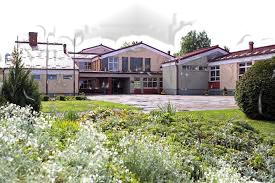 	Na temelju članka 118. st. 2. al. 5. Zakona o odgoju i obrazovanju u osnovnoj i srednjoj školi (Narodne novine, broj 87/08, 86/09, 92/10, 105/10, 90/11, 5/12, 16/12, 86/12 i 94/13, 152/14 i 7/17) i članka 58. Statuta Osnovne škole Cestica, Dravska 2    42208  Cestica,   Školski odbor na prijedlog ravnateljice škole  donosi G  O  D  I  Š  N  J  IP L A N   I   P R O G R A M   R A D A   Š K O L Eza 2017./18. školsku godinuna sjednici Školskog odbora koja je održana 26. rujna 2017. godine.S A D R Ž A JOSNOVNI PODACI O ŠKOLI1. PODACI O UVJETIMA RADA1.1. Podaci o upisnom području	Upisno područje Osnovne škole Cestica pokriva prostor Općine Cestica, a obuhvaća dvadeset naselja: Cestica, Križovljan, Radovec, Radovec Polje, Babinec, Kolarovec, Falinićbreg, Vratno Gornje, Vratno Otok, Veliki Lovrečan, Mali Lovrečan, Brezje Dravsko, Dubrava Križovljanska, Jarki,  Križanče, Selci, Gradišće, Virje, Virje Otok i dio Natkrižovljana.    	Školske potrebe zadovoljavaju se u matičnoj školi sa sjedištem u Cestici za učenike od 1. do 8. razreda i u PŠ Lovrečan za učenike od 1. do 4. razreda.	Pretežni dio stanovnika živi u nizinskom području uz rijeku Dravu duž glavne cestovne prometnice Zagreb – Varaždin – Maribor, a manji dio na njenom brežuljkastom jugozapadnom rubu. Prometna infrastruktura je zadovoljavajuća.	Prevladavaju mješovita domaćinstva u kojima stariji članovi rade u poljoprivredi. Mlađi dio muškog, radno sposobnog stanovništva, zaposlen je u industriji Varaždinske županije, nešto manji dio u susjednoj Sloveniji, Austriji i Njemačkoj, uz vrlo izraženu dnevnu i tjednu migraciju, dok se žensko stanovništvo zapošljava uglavnom u pogonima tekstilne i prehrambene industrije u Varaždinu i okolnim naseljima Varaždinske županije.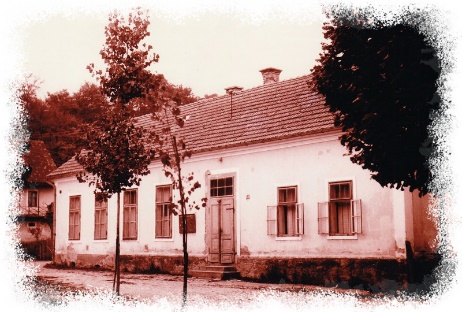 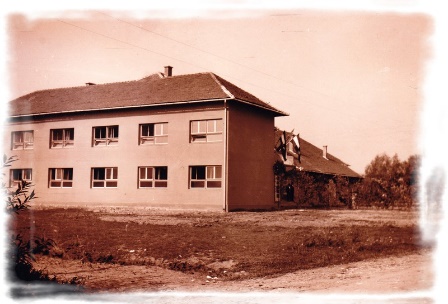 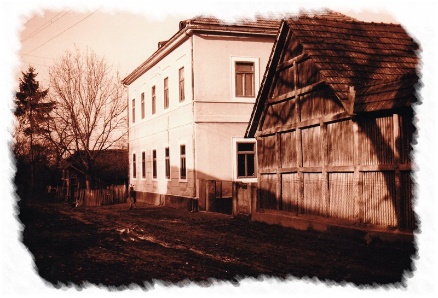 1.2.  Unutrašnji školski prostoriPRIKAZ UNUTRAŠNJEG ŠKOLSKOG PROSTORA I NJEGOVE NAMJENEU ŠK.GODINI 2017./18., TE STANJE OPĆE OPREME (namještaj)              Oznaka stanja opremljenosti do 50%..1, od 51-70%..2, od 71-100%..3	Matična škola ima ukupnu unutrašnju korisnu površinu od 4732,22 m2.   Površina vanjskih športskih terena je 1758 m2, a površina dvorišta s  parkom i parkiralištem je 3748 m2.	Područni razredni odjeli u Lovrečanu imaju učioničkog i pratećeg prostora 507,24 m2, te dvorišnog prostora sa športskim terenima oko 1700 m2.1.3. Školski okoliš 1.4. Nastavna sredstva i pomagala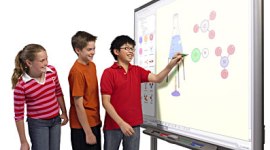 Oznaka stanja opremljenosti do 50%..1, od 51-70%..2, od 71-100%..31.4.1. Knjižni fond škole1.5. Plan obnove i adaptacije	Planira se  sanacija podova i ličenje radijatora u starom dijelu škole te horizontalno povezivanje novog sa starim djelom škole (na katu). 	U PŠ Lovrečan planira se  ograđivanje parcele i uređenja  okoliša škole kao i  prenamjena postojeće kotlovnice s loživog ulja u plinsku.	U suradnji s Varaždinskom županijom provodit ćemo aktivnosti vezane uz projekte energetske učinkovitosti u školama. U tu svrhu napravljen je energetski certifikat za PŠ Lovrečan.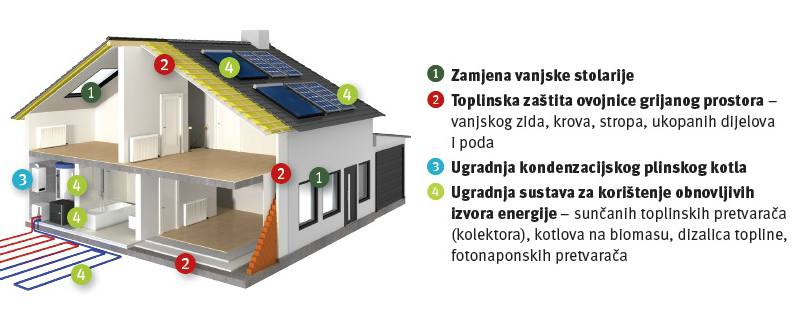 	U suradnji s Općinom  i Varaždinskom županijom planiramo ograditi školski prostor, budući da je u jutarnjim satima pojačana frekvencija osobnih vozila, čime su u opasnosti, prije svega, djeca, a vodit ćemo brigu o uređenja športskih terena u PŠ Lovrečan i cjelokupnom okolišu.  Razvijat ćemo  svijest djece za ekologiju i hortikulturu, surađivati s PU Varaždinskom i mještanima, te preventivno djelovati kako bismo spriječili svakodnevno uništavanje okoliša škole. 	Ostale površine održavat ćemo redovitom košnjom trave, čišćenjem i plijevljenjem u skladu s planovima održavanja okoliša škole, u Cestici i Lovrečanu, uz pomoć Općine Cestica i VZ Općine.         Za održavanje okoliša zaduženo je pomoćno osoblje, svi razredni odjeli, Cvjećarska grupa, Grupa za vizualni identitet škole i Kreko, a podršku će također pružati Udruga mladih „Hiperaktivni“ naše Općine.	Unutrašnjost školske zgrade će uređivati Cvjećari, krEko, Likovna grupa i Grupa za vizualni identitet, ovisno o dobu godine i obilježavanju prigodnih datuma.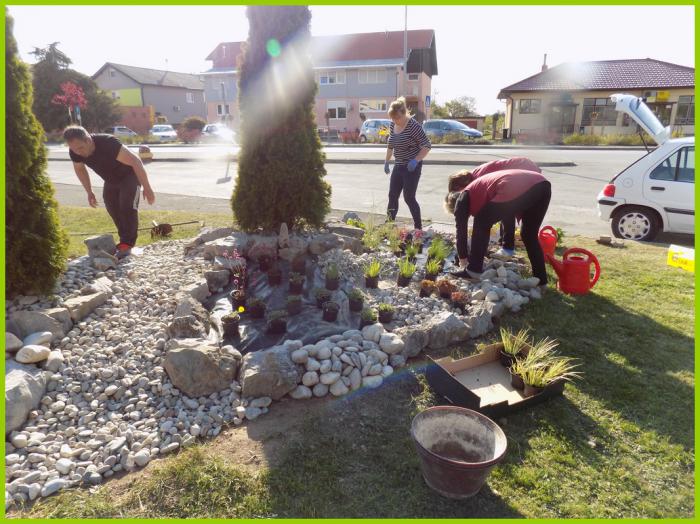 2. PODACI O IZVRŠITELJIMA POSLOVA I NJIHOVIM RADNIM ZADUŽENJIMA U          2017./18. ŠKOLSKOJ GODINI Podaci o odgojno-obrazovnim radnicimaPodaci o učiteljima razredne nastave2.1.2. Podaci o učiteljima predmetne nastave2.1.3. Podaci o ravnatelju i stručnim suradnicima2.1.4. Podaci o odgojno-obrazovnim radnicima - pripravnicimaPodaci o ostalim radnicima školeTjedna i godišnja zaduženja odgojno-obrazovnih radnika školeTjedna i godišnja zaduženja učitelja razredne nastave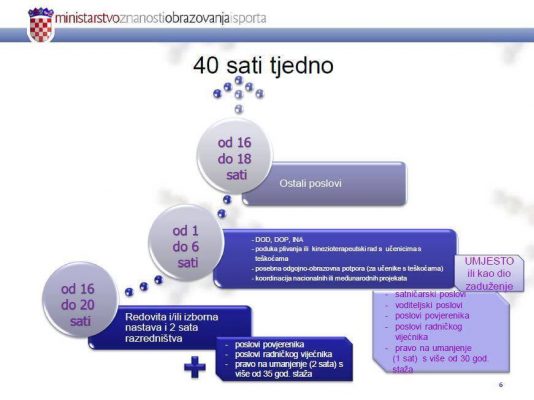 Tjedna i godišnja zaduženja učitelja predmetne nastave Tjedna i godišnja zaduženja ravnatelja i stručnih suradnika školeTjedna i godišnja zaduženja ostalih radnika školePODACI O ORGANIZACIJI RADAOrganizacija smjena	Produženi i cjelodnevni boravak u školi nisu organizirani. Za učenike romske nacionalne manjine organizirat će se program dodatnih aktivnosti nakon redovne nastave s dvije grupe učenika.	U Osnovnu školu Cestica ove školske godine upisano je 431 učenik; učenici su raspoređeni u 21 razredni odjel. Prosjek učenika u odjelu je 21.	U matičnoj školi Cestica nastava je organizirana za 164 učenika 1. do 4. razreda u 8 čistih odjela, što u prosjeku iznosi 21 učenik po odjelu.	Predmetnu nastavu  od 5. do 8. razreda polazi 211 učenika u 9 odjela ili prosječno 23 učenika po odjelu.	Ukupno je u matičnoj školi 376 učenika u 17 odjela, što u prosjeku iznosi 22 učenika po odjelu.	U Područnoj školi Lovrečan su četiri čista odjela od 1. do 4. razreda; ukupno je 56 učenika što u prosjeku iznosi 14 učenika po odjelu.    	Nastavni rad u  školi organiziran je u prijepodnevnoj smjeni.	Redovna nastava započinje u 8.00 sati, a završava u 14.55 sati, do kada se održavaju sve izvannastavne aktivnosti, dio izborne nastave, te dopunska i dodatna nastava.	Međusmjena, cjelodnevnog i produženog boravka nema.	U smjeni razredne nastave svakodnevno su dežurne dvije učiteljice, a u smjeni predmetne nastave dežurna su četiri učitelja, prema rasporedu koji je sastavni dio Godišnjeg plana i programa rada škole. U PŠ Lovrečan svakodnevno je dežurna po jedna učiteljica.	Toplim obrokom obuhvaćeno je u područnoj školi 54 učenika ili 96 %, a u  matičnoj školi 352 učenika, odnosno 94 %.	Prijevoz učenika organiziran je autobusom AP Varaždin za 314 učenika (73 %) prema zakonskim propisima.RASPORED DEŽURSTVA3.2. Godišnji kalendar rada	4. rujna započela je nova nastavna godina, uz  izvođenje himne, prigodni govor ravnateljice te kraći svečani program za učenike prvih razreda i njihove roditelje u matičnoj školi u Cestici i područnoj školi  u Lovrečanu. 	Škola će do 15. lipnja 2018. godine ostvariti propisani fond od 175 nastavnih radnih dana.	Obilježavanje prigodnih datuma – HOD-a, Dana kruha, Nikolinja, Fašnika, Dana darovitih učenika, Dana sjećanja na Vukovar, književne, glazbene, sportske susrete, aktivnosti vezane uz ekologiju (Zelena čistka, Dan voda, Dan planeta Zemlje) i ostale nepredviđene sadržaje vezane uz  Općinu i Županiju, te svečanu priredbu uz Božić  i sadržaje vezane uz Dan škole planiramo kao nastavne  radne dane. 	Dan Općine, 14. rujna 2017. i Dan škole 10. svibnja  2018. godine,  stručnu ekskurziju učitelja jesen 2017./proljeće 2018. godine ili posjet ZV – 40. Interliberu od 7. do 12. studenog  2017. godine,  posjet kazalištu/kinu, poludnevne i jednodnevne izlete te jedan dan  za moguće vremenske ili slične nepogode, planiramo kao nenastavne  dane.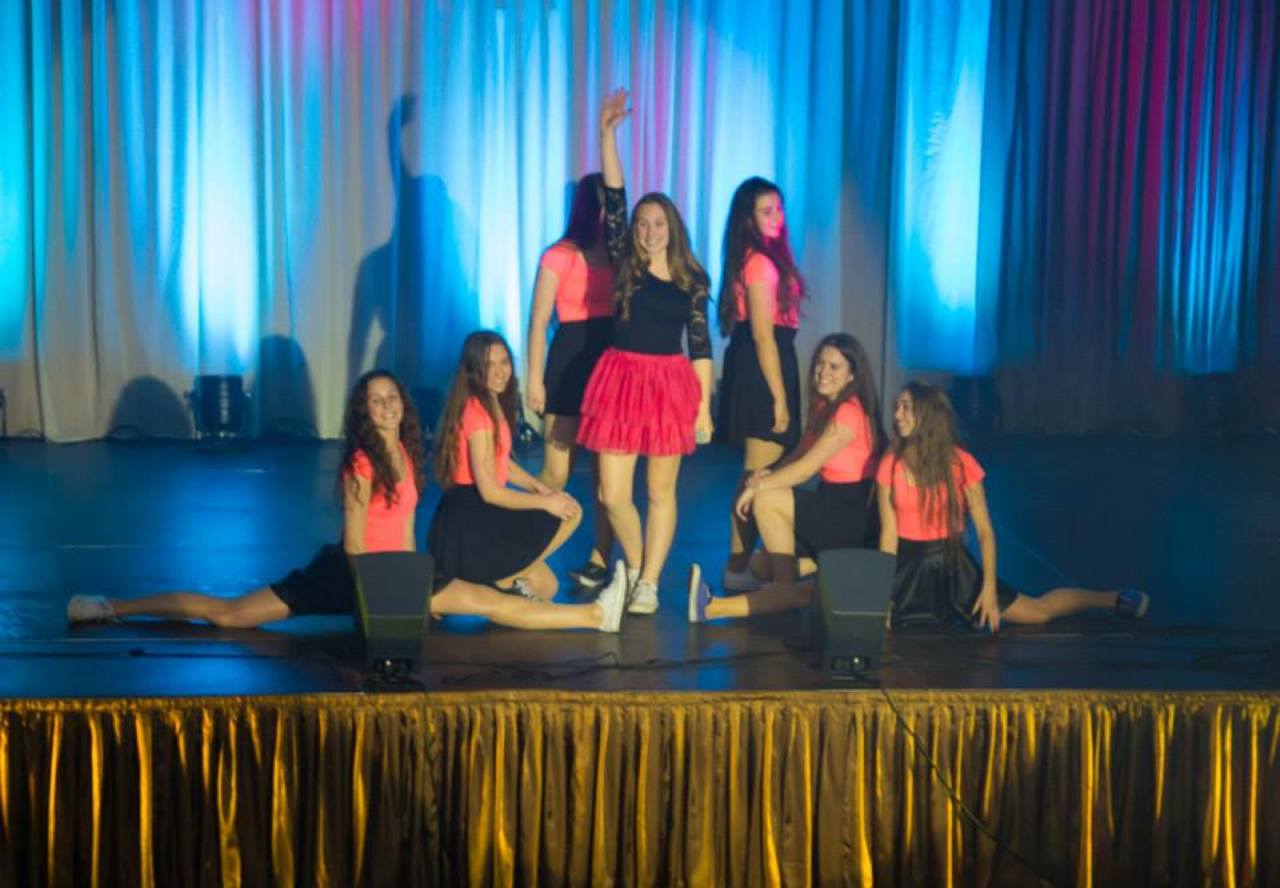 3.3.  Podaci o broju učenika i razrednih odjela3.3.1. Primjereni oblik školovanja po razredima i oblicima radaOve školske godine je rješenjem određen primjereni oblik rada za 16 učenika.3.3.2. Nastava u kući	Ove školske godine  nemamo prijavljenu potrebu za  nastavom u kući.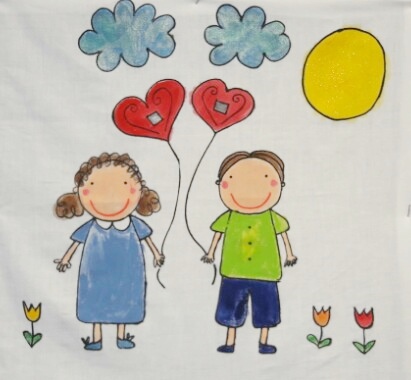 4.  TJEDNI I GODIŠNJI BROJ SATI PO RAZREDIMA I OBLICIMA ODGOJNO-     OBRAZOVNOG RADA 4.1. Tjedni i godišnji broj nastavnih sati za obvezne nastavne predmete po razredima Ostvarenje planiranih sati prati se dnevno prema rasporedu sati u e-dnevniku pojedinog razrednog odjela (T – tjedni broj sati; G – godišnji broj sati).4.2. Tjedni i godišnji broj nastavnih sati za ostale oblike odgojno-obrazovnog rada4.2.1. Tjedni i godišnji broj nastavnih sati izborne nastave4.2.1.1. Tjedni i godišnji broj nastavnih sati izborne nastave Vjeronauka4.2.1.2. Tjedni i godišnji broj nastavnih sati izborne nastave stranog jezika4.2.1.3. Tjedni i godišnji broj nastavnih sati izborne nastave Informatike 4.2.1.4. Tjedni i godišnji broj nastavnih sati izborne nastave ostalih predmeta	Izborna nastav iz ostalih predmeta nije organizirana.4.2.2. Tjedni i godišnji broj nastavnih sati dopunske nastave	Planira se fleksibilno prema potrebama učenika pojedinih razreda koji će se tijekom školske godine mijenjati. Grupa se formira prema odredbama Pravilnika o broju učenika u redovitom i kombiniranom razrednom odjelu i odgojno-obrazovnoj skupini u osnovnoj školi.4.2.3. Tjedni i godišnji broj nastavnih sati dodatne nastave4.3. Obuka plivanjaOvaj oblik rada se ne provodi u školi.5. PLANOVI RADA RAVNATELJA, ODGOJNO-OBRAZOVNIH I OSTALIH       RADNIKA5.1. Plan rada ravnatelja5.2. Plan rada stručnog suradnika pedagoga5.3. Plan rada stručnog suradnika knjižničara5.4. Plan rada stručnog suradnika psihologa	Škola nema stručnog suradnika psihologa5.5. Plan rada stručnjaka edukacijsko-rehabilitacijskog profilaŠkola nema stručnjaka edukacjsko - rehabilitacijskog profila.5.6. Plan rada tajništva 5.7. Plan rada računovodstva5.8. Plan rada školskog liječnika	Tim školske medicine čine dr.Tanja Obelić Babok, spec. šk. med. i Melita Melnjak, dipl. med. tehn. Program preventivnih i specifičnih mjera zdravstvene zaštite učenika, plan sistematskih pregleda učenika, raspored cijepljenja i popis drugih zdravstvenih i edukativnih programa koji će se realizirati tijekom školske godine nalaze se kod pedagoginje, kao i u planu zdravstveno-socijalne zaštite učenika pod tabelarnim pregledom „Obvezni program cijepljenja i docjepljivanja“. Za učenike i roditelje se održava i savjetovalište utorkom od 17.00 do 19.00 sati, te petkom od 12.00 do 14.00 sati. Tim Školske medicine dostupan je na broju 398-532.6. PLAN RADA ŠKOLSKOG ODBORA I STRUČNIH TIJELA6.1. Plan rada Školskog odbora6.2. Plan rada Učiteljskog vijeća6.3. Plan rada Razrednog vijeća6.4. Plan rada Vijeća roditelja6.5. Plan rada Vijeća učenika7. PLAN STRUČNOG OSPOSOBLJAVANJA I USAVRŠAVANJA	Svaki učitelj dužan je voditi evidenciju o permanentnom usavršavanju u obrascu Individualni plan i program permanentnog usavršavanja za školsku godinu 2017./18. Stručno usavršavanje u školi7.1.1. Stručna vijeća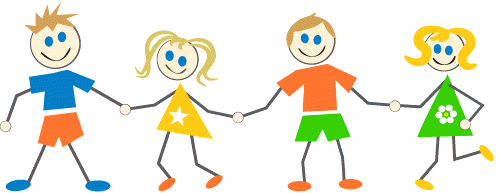 7.1.2. Stručna usavršavanja za sve odgojno-obrazovne radnike7.2. Stručna usavršavanja izvan škole Stručna usavršavanja na županijskoj razini7.2.2. Stručna usavršavanja na državnoj razini7.3. Ostala stručna usavršavanja i osposobljavanja	Svaki učitelj dužan je voditi evidenciju o permanentnom usavršavanju u obrascu Individualni plan i program permanentnog usavršavanja za školsku godinu 2017./18.8. PODACI O OSTALIM AKTIVNOSTIMA U FUNKCIJI ODGOJNO    - OBRAZOVNOG  RADA I POSLOVANJA ŠKOLSKE USTANOVE 8.1. Plan kulturne i javne djelatnosti 	Podaci o izvannastavnim aktivnostima s voditeljima i planirani broj učenika koji će sudjelovati u programima nalazi se u tablici.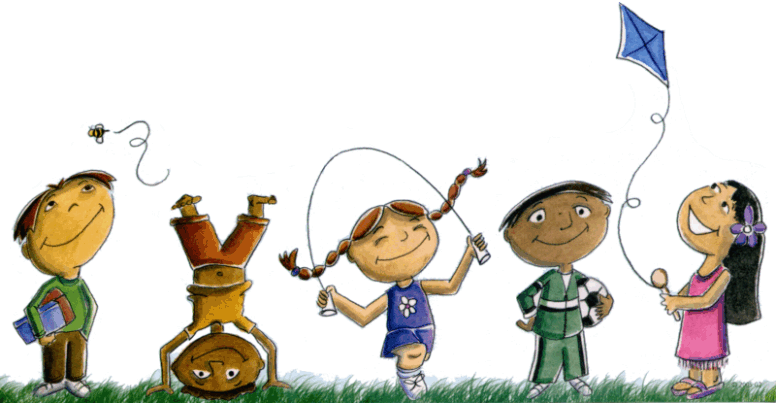 8.2. Plan zdravstveno-socijalne zaštite učenika	Ovdje planiramo preventivne mjere na zaštiti zdravlja učenika u školi. U suradnji sa zdravstvenom službom provodit će se sistematski pregledi, cijepljenja, kao i socijalna zaštita učenika koji imaju potrebu da se o njima vodi dodatna briga nadležnih socijalnih službi, akcije Podmlatka Crvenog križa i Karitasa. 	Potrebno je planirati trajanje akcije na poboljšanju odnosa između učenika i učenika, učenika i učitelja te roditelja i škole.8.3. Plan zdravstvene zaštite odgojno-obrazovnih i ostalih radnika školeSvake godine obavlja se sanitarni pregled svih zaposlenika te sistematski pregled zaposlenika (po trećinama) koji se ostvaruju temeljem kolektivnih ugovora kao i ostale oblici zdravstvene i sigurnosne zaštite radnika škole (obavezni sanitarni pregled za osoblje školske kuhinje).8.4. Školski preventivni programi	Osnovni cilj našeg ŠPP-a je unapređivanje zaštite  djece i mladih kroz učenje određenih životnih vještina. Navedenim aktivnostima je glavni cilj smanjivanje nasilja među učenicima i nenasilno rješavanja sukoba, usmjeravanje učenika na društveno prihvatljive oblike ponašanja, učenje i vježbanje životnih vještina, promicanje zdravih stilova života, odgoj zdravih osoba sposobnih za suočavanje sa životnim iskušenjima, čime preveniramo ovisnosti, sve oblike neprihvatljivih ponašanja i povećavamo sigurnost u odgojno-obrazovnoj ustanovi.	U OŠ Cestica djeluje Krizni stožer u sastavu:	Nevenka Turščak, ravnateljica	Dubravka Žigmund, pedagoginja		Slavica Golub, učiteljica RN (PŠ Lovrečan)	Razredni učitelji	Učiteljsko vijeće	Obveze odgojno-obrazovne ustanove:1.	Zaustaviti i prekinuti aktualno nasilno postupanje prema djetetu.2.	Utvrditi potrebu za eventualnom liječničkom intervencijom.3.	Obavijestiti roditelje oštećenog djeteta ili zakonske zastupnike.4.	Obaviti razgovor s djetetom koje je žrtva nasilja.5.	Roditelje i zakonske zastupnike uputiti o mogućim oblicima savjetodavne pomoći 	djetetu u ustanovi i izvan nje.6.	Obaviti razgovor s ostalim osobama nazočnim aktualnom događaju.7.	Utvrditi intenzitet traume kod druge djece koja su svjedočila nasilju.8.	Obaviti razgovor s počiniteljem nasilja, uz nazočnost stručne osobe, te mu ukazati na 	neprihvatljivost i štetnost takvog ponašanja.9.	Pozvati roditelje ili zakonske zastupnike nasilnog djeteta, te ih upoznati s događajem.10.	O poduzetim aktivnostima, razgovorima, izjavama  voditi i sačiniti bilješke.	Sadržaj Protokola o ponašanju učenika u slučaju nasilja među djecom i mladima nalazi se u stručnoj službi škole. Za objavljivanje fotografija i podataka o djetetu obavezno je tražiti pismeno dopuštenje roditelja ili zakonskog zastupnika.	Sadržaj Protokola o postupanju u slučaju nasilja u obitelji nalazi se u stručnoj službi škole. 	Obveze  odgojno obrazovne ustanove:1.	Ako je dijete/učenik povrijeđeno u mjeri koja zahtijeva liječničku intervenciju 	potrebno je pozvati službu hitne medicinske pomoći.2.	Izvjestiti ravnateljicu škole koja će u suradnji s pedagoginjom izvršiti prijavu policiji i 	obavijestiti CZSS.3.	Ako se radi o osobito teškom obliku nasilja koje je izazvalo i traumu savjetovati se sa 	sustručnjacima  izvan škole.	Sve planirane aktivnosti provoditi na temelju Pravilnikao načinu postupanja odgojno-
-obrazovnih radnika školskih ustanova u poduzimanju mjera zaštite prava učenika te prijave svakog kršenja tih prava nadležnim tijelima.9. PLAN NABAVE I OPREMANJA         Ove školske godine planirani su sljedeći poslovi:Redovito godišnje servisiranje i održavanje:plinskih postrojenjakotlovnice centralnog grijanja					protupožarnih aparatadizala, platformeLičenje radijatoraKupnja, servisiranje i održavanje nastavne tehnikeZamjena dotrajale ili otpisane opreme i osnovnih sredstavaPregled, popravak i održavanje elektro, gromobranske i PTT  instalacijaZavršetak radova na uređenju igrališta i okoliša u PŠ Lovrečan (ograđivanje čestice u suradnji s Općinom i Varaždinskom županijom).Kupnja namještaja i informatičke opremeAdaptacija zgrade PŠ Lovrečan – Fond za zaštitu okolišaHorizontalno povezivanje Uprave škole s novim dijelom – RNUređenje kuhinje u PŠ LovrečanSanacija podova u MŠ Cestica i PŠ Lovrečan.Plinofikacija PŠ Lovrečan.Obnavljanje lektirnih naslova.Kupnja plinskog kipera za potrebe školske kuhinje u matičnoj školi Razglas za dvoranu (Max), zvučnici, plazma za holSanacija i uređenje elektroinstalacije u PŠ10. PRILOZISastavni dijelovi Godišnjeg plana i programa rada škole su:                                                                                                                   1. 	Godišnji planovi i programi rada učitelja2. 	Mjesečni planovi i programi rada učitelja3. 	Plan i program rada razrednika4. 	Prilagođeni planovi i programi rada za učenike s teškoćama5. 	Plan i program rada sa darovitim učenicima (ako se takva aktivnost provodi sukladno 	članku 63. stavku 1. Zakona)6. 	Rješenja o tjednim zaduženjima odgojno-obrazovnih radnika7. 	Raspored sati	Na temelju članka 118. st. 2. al. 5. Zakona o odgoju i obrazovanju u osnovnoj i srednjoj školi (Narodne novine, broj 87/08, 86/09, 92/10, 105/10, 90/11, 5/12, 16/12, 86/12 i 94/13) i članka 58.Statuta Osnovne škole Cestica, Dravska 2, 42208 Cestica, Školski odbor  na prijedlog ravnateljice Škole donosi Godišnji plan i program rada Škole za školsku godinu 2017./18.   na sjednici Školskog odbora koja je održana 26. rujna 2017. godine.               Ravnateljica škole                                                      Predsjednica školskog odboraNevenka Turščak, mag. prim. educ.				        Katica Erlih__________________________                                                              __________________________   Cestica, 26. rujna 2017.KLASA: 602-02/17-01/80URBROJ: 2186-116-17-1Osnovni podaci o školi51.Podaci o uvjetima rada                                                                                                                                            61.1.Podaci o upisnom području  61.2Unutrašnji školski prostor  71.3.Školski okoliš   81.4.Nastavna sredstva i pomagala81.4.1.Knjižni fond škole81.5Plan obnove i adaptacije                                                                                        92.Podaci o izvršiteljima poslova i njihovim radnim zaduženjima102.1.Podaci o odgojno-obrazovnim radnicima                                                                                              102.1.1.      Podaci o učiteljima razredne nastave102.1.2.Podaci o učiteljima predmetne nastave102.1.3.Podaci o ravnatelju i stručnim suradnicima112.1.4.      Podaci o odgojno-obrazovnim radnicima - pripravnicima                                                                                             112.2.Podaci o ostalim radnicima škole112.3.         Tjedna i godišnja zaduženja odgojno-obrazovnih radnika škole                                                 122.3.1.Tjedna i godišnja zaduženja učitelja razredne nastave  122.3.2.      Tjedna i godišnja zaduženja učitelja predmetne nastave132.3.3.      Tjedna i godišnja zaduženja ravnatelja i stručnih suradnika škole142.3.4. 	Tjedna i godišnja zaduženja ostalih radnika škole143.Podaci o organizaciji rada                                                                                                143.1.Organizacija smjena  143.2.Godišnji kalendar rada                                                                                                                                                                 163.3.Podaci o broju učenika i razrednih odjela183.3.1.Primjereni oblik školovanja po razredima i oblicima rada193.3.2.Nastava u kući                                                             194.Tjedni i godišnji broj sati po razredima i oblicima odgojno-obrazovnog rada  204.1.Tjedni i godišnji broj nastavnih sati za obvezne nastavne predmete po razredima204.2.Tjedni i godišnji broj nastavnih sati za ostale oblika odgojno-obrazovnog rada214.2.1.Tjedni i godišnji broj nastavnih sati izborne nastave214.2.1.1.Tjedni i godišnji broj nastavnih sati izborne nastave iz vjeronauka214.2.1.2.Tjedni i godišnji broj nastavnih sati izborne nastave stranog jezika214.2.1.3.Tjedni i godišnji broj nastavnih sati izborne nastave informatike214.2.1.4.Tjedni i godišnji broj nastavnih sati izborne nastave ostalih predmeta224.2.2.Tjedni i godišnji broj nastavnih sati dopunske nastave224.2.3.Tjedni i godišnji broj nastavnih sati dodatne nastave224.3.Obuka plivanja235.Planovi rada ravnatelja, odgojno-obrazovnih i ostalih radnika235.1.Plan rada ravnatelja235.2Plan rada stručnog suradnika pedagoga255.3Plan rada stručnog suradnika knjižničara 275.4.Plan rada stručnog suradnika psihologa285.5.Plan rada stručnjaka edukacijsko-rehabilitacijskog profila285.6.Plan rada tajništva  285.7.Plan rada računovodstva295.8.Plan rada školskog liječnika306.Planovi rada školskog odbora i stručnih tijela306.1Plan rada Školskog odbora                                                        306.2Plan rada Učiteljskog vijeća                                                                                  306.3.Plan rada Razrednog vijeća                                                                                   316.4.Plan rada Vijeća roditelja316.5.Plan rada Vijeća učenika317.Plan stručnog osposobljavanja i usavršavanja327.1.Stručno usavršavanje u školi327.1.1.Stručna vijeća327.1.2.Stručna usavršavanja za sve odgojno-obrazovne radnike337.2.Stručna usavršavanja izvan škole337.2.1.Stručna usavršavanja na županijskoj razini337.2.2.Stručna usavršavanja na državnoj razini337.3.Ostala stručna usavršavanja348.Podaci o ostalim aktivnostima u funkciji odgojno-obrazovnog rada i poslovanja školske ustanove348.1.Plan kulturne i javne djelatnosti348.2.Plan zdravstveno-socijalne zaštite učenika368.3.Plan zdravstvene zaštite odgojno-obrazovnih i ostalih radnika škole378.4.Školski preventivni program                                                                                389.Plan nabave i opremanja3910.Prilozi:40Godišnji planovi i programi rada učiteljaMjesečni planovi i programi rada učiteljaPlan i program rada razrednikaPrilagođeni planovi i programi rada za učenike s teškoćamaRješenja o tjednim zaduženjima odgojno-obrazovnih radnika Raspored satiNaziv škole:Osnovna škola CesticaAdresa škole:Cestica, Dravska 2Županija:VaraždinskaTelefonski broj: +385 42 724238Broj telefaksa:+385 42 208638Internetska pošta:skola@os-cestica.hrInternetska adresa:www.os-cestica.skole.hrŠifra škole:05-222-001Matični broj škole:03404145OIB:74662493956Upis u sudski registar (broj i datum):Trgovački sud u Varaždinu, (MBS) 070001388, 16. kolovoza 1995.Škola vježbaonica za:-Ravnatelj škole:Nevenka Turščak, mag. prim. educ.Zamjenik ravnatelja:-Voditelj smjene:Voditelj područne škole:Slavica GolubBroj učenika:431Broj učenika u razrednoj nastavi:220Broj učenika u predmetnoj nastavi:211Broj učenika s teškoćama u razvoju:16Broj učenika u produženom boravku:-Broj učenika putnika:314Ukupan broj razrednih odjela:21Broj razrednih odjela u matičnoj školi:17Broj razrednih odjela u područnoj školi:4Broj razrednih odjela RN-a:12Broj razrednih odjela PN-a:9Broj smjena:1Početak i završetak svake smjene:8.00 – 14.55Broj radnika:47Broj učitelja predmetne nastave:22Broj učitelja razredne nastave:12Broj učitelja u produženom boravku:-Broj stručnih suradnika:2Broj ostalih radnika:11Broj nestručnih učitelja:-Broj pripravnika:2Broj mentora i savjetnika:1Broj voditelja ŽSV-a:-Broj računala u školi:67Broj specijaliziranih učionica:19Broj općih učionica:5Broj športskih dvorana:2Broj športskih igrališta:5Školska knjižnica:DaŠkolska kuhinja:DaNAZIV PROSTORA            (klasična učionica, kabinet, knjižnica, dvorana)UčioniceUčioniceKabinetiKabinetiOznaka stanja opremljenostiOznaka stanja opremljenostiNAZIV PROSTORA            (klasična učionica, kabinet, knjižnica, dvorana)BrojVeličina u m2BrojVeličina u m2Opća opremljenostDidaktička opremljenostRAZREDNA NASTAVA1. razred2110124332. razred2115124333. razred2115124334. razred211512433PREDMETNA NASTAVAHrvatski jezik211612133Likovna kultura15812133Glazbena kultura16012133VjeronaukStrani jezik211624233Matematika211612133Priroda i biologija16012132Kemija16012132Fizika16012133Povijest15812133Geografija15812133Tehnička kultura16012132Informatika15012123OSTALODvorana za TZK1207414633Produženi boravak------Knjižnica150--32Dvorana za priredbe160--32Zbornica2100-.33Uredi398..33PODRUČNA ŠKOLA527413233U K U P N O:44386515357Naziv površineVeličina u m2Ocjena stanjaLokacija1. Sportski tereni1758zadovoljavaMatična škola2. Zelene površine, prometnice i parkirališta3748zadovoljavaMatična škola3. Park oko škole650nije dovršenoPodručna škola4. Prilazni put i parkiralište140zadovoljavaPodručna škola5. Sportski tereni i zelene površine450zadovoljavaPodručna školaU K U P N ONASTAVNA SREDSTVA I POMAGALASTANJESTANDARDAudiooprema:3CD player, klavijatureVideo- i fotooprema:2TV, digitalni fotoaparatInformatička oprema:3Stolno računalo Prijenosno računaloProjektorOstala oprema:2Platno, grafoskopKNJIŽNI FONDSTANJESTANDARDLektirni naslovi (I. – IV. razred)9972090Lektirni naslovi (V. – VIII. razred)10081800Književna djela6571288Stručna literatura za učitelje155Ostalo2288U K U P N O6005Red. brojIme i prezimeGodina rođenjaZvanjeStupanj stručnespremeMentor-savjetnikGodinestažaIvana Čorko RNVSSKatica FurjanRNVŠSSlavica GolubRNVŠSDanijela KelekRN/HJVSSDragica KišićRNVŠSIvana Kozina MelnjakRN/EJVSSDraženka KranjčićRNVŠSMarija LazarRNVŠSGordana MarsenićRN/HJVSSAndrea PavičićRN/MATVSSGordana RašićRNVŠSVlatka Vnuk TežakRN/HJVSSRed. brojIme i prezimeGodina rođenjaZvanjeStupanj stručnespremePredmet(i) koji(e) predajeMentor-savjetnikGodinestažaNataša Bistrović RN/NJ                    VSSNJPredrag DobrotićKineziologija          VSSTZKSiniša Ercegovac TZK                       VŠSTZKKatica Erlih Fizika –TK                                       VŠSF/TKKrešimir GolubRN/NJ                    VSSNJDavor HohnjecVjeronauk               VSSVJIvanka HohnjecPovijestVSSPovGordana KelemenićBio/Kem                 VSSB/KMonika KorenVjeronauk               VSSVJStipo PapićKem. VŠSKSlavica PožgajecGK                          VŠSGKMaja SoldatekRN/HJ                    VSSHJJelena ŠinjurRN/HJVSSHJŽeljka TomašićRN/MAT                VSSMMajda VizjakRN/EJ                     VSSEJMirjanaVoćanecInformatika             VSSITatjana ZagorščakGeo                         VSSGeoMarela Žamić-LevačićRN/LK                   VSSLKMentorRed. brojIme i prezimeGodina rođenjaZvanjeStupanj stručnespremePredmet(i) koji(e) predajeMentor-savjetnikGodine stažaNikolina LazarRN/EJVSSEJIvica HorvatićRN/HJVSSMatRobert PagonDipl.inž. matem.VSSMatIvan TelebarHJVSSHJRed. brojIme i prezimeGodina rođenjaZvanjeStupanj stručnespremeRadno mjestoMentor-savjetnikGodinestaža1.Nevenka TurščakMag.prim.educ.VSSRavnateljica2.Dubravka ŽigmundProf. ped.VSSPedagoginja3.Tatjana  Skupnjak-Žagi Dipl. bibl.VSSKnjižničarkaRed. BrojIme i prezime pripravnikaGodina rođenjaZvanjeRadno mjestoPripravnički staž otpočeoIme i prezime mentora 1.Petra VunderlMag.prim.educ.Učiteljica RN13. 12. 2016.Draženka Kranjčić2.Doroteja Dobrotićuniv.bacc.oec.Pripravnik u računovodstvu18. 11. 2016.Jasna PečekRed. brojIme i prezimeGodina rođenjaZvanjeStupanjstru. spremeRadno mjestoGodinestažaPavao HudoletnjakEkonomistVŠSTajnikJasna PečekEkonomistVSSVoditeljica računovodstvaBranka Ivančić KuharicaKVKuharicaJosip Dugi RadnikKVDomar-ložačBarbara Vnuk RadnikNKVSpremačicaBiserkaVeselnik RadnikNKVSpremačicaKlementina Cestar RadnikNKVKuh/SpremGordana Bek RadnikNKVSpremačicaJadranka Hip RadnikNKVSpremačicaSnježana DugiRadnikNKVSpremačicaMarijana Hutinski RadnikNKVKuh/SpremRed.brojIme i prezime učiteljaRazredRedovna  nastavaRad razrednikaDopunska nastavaDodatna nastavaINAPosebni poslovi/KUUkupno neposre. radOstaliposloviUKUPNOUKUPNORed.brojIme i prezime učiteljaRazredRedovna  nastavaRad razrednikaDopunska nastavaDodatna nastavaINAPosebni poslovi/KUUkupno neposre. radOstaliposloviTjednoGodišnjeAndrea Pavičić1.a401760Gordana Marsenić1.b401760Danijela Kelek1.c401760Gordana Rašić2.a401760Draženka Kranjčić2.b401760Ivana Kozina Menjak2.c401760Vlatka Vnuk Težak3.a401760Dragica Kišić3.b401760Ivana Čorko3.c401760Katica Furjan4.a401760Marija Lazar4.b401760Slavica Golub4.c401760Red.brojIme i prezime učiteljaPredmet koji predajeRazrednikPredaje u razredimaRedovna  nastavaIzborna nastavaOstaliposlovičl. 53. KUDop.Dod.INAUkupno nep. radPosebni posloviUKUPNOUKUPNORed.brojIme i prezime učiteljaPredmet koji predajeRazrednikPredaje u razredimaRedovna  nastavaIzborna nastavaOstaliposlovičl. 53. KUDop.Dod.INAUkupno nep. radPosebni posloviTjednoGodišnjeIvan TelebarHrvatski jezik 6. c11716Jelena ŠinjurHrvatski jezik5.a 5. ab, 7. ab401760Maja SoldatekHrvatski jezik 6. ab, 8. ab401760Marela Žamić LevačićLikovna kultura6.b5., 7., 8., ab, 6. abc, 3.b321472Slavica PožgajecGlazbena kultura7.a4., 6. abc, 5., 7., 8. ab, 3.b401760Katica ErlihTehnička k./FizikaTK 6.abc, 5., 7., 8.  ab/ F 7., 8. ab401760Robert PagonMatematika5. ab, 8. ab401760Željka TomašićMatematika6. abc, 7. ab401760Krešimir GolubNjemački jezik5. - 8. a, 6.c, 8. ab401760Nataša BistrovićNjemački jezik1. - 4. a, 2. c, 4. c, 4.b, 5.b,  6.b, 7.b401760Majda VizjakEngleski jezik6.a5. - 8. b,  6. a, 4.ac401760Nikolina LazarEngleski jezik1. - 4. b, 1. c, 3. c, 5.a, 6.c, 7.a, 8.ab401760Gordana KelemenićPriroda Biologija8. b5. - 8.401760Stipo PapićKemija 8. a7. ab, 8. ab241184Ivanka HohnjecPovijest 5. b5. - 8.401760Tatjana Zagorščak CikačGeografija6. c5. - 8.401760Siniša ErcegovacTZK5, ab, 6. abc201040Predrag DobrotićTZK 7. ab, 8. ab241184Mirjana VoćanecInformatika5. - 8.401760Monika KorenVjeronauk1. - 4. ab, 6. abc401760Davor HohnjecVjeronauk7.b1. - 4. c, 5., 7., 8. ab401760Red.brojIme i prezimeradnikaStrukaRadno mjestoRadno vrijeme(od – do)Rad sa strankama(od – do)Broj satitjednoBroj sati godišnjegzaduženja1.Nevenka TurščakRN/NJRavnateljica7.00 – 15.0011.00 – 13.004017602.Dubravka ŽigmundPEDPedagoginja7.30 – 13.3011.30 – 12.304017603.Tatjana  Skupnjak-Žagi KNJKnjižničarka7.30 – 13.308.00 - 9.00 401760Red.brojIme i prezimeradnikaStrukaRadno mjestoRadno vrijeme(od – do)Broj satitjednoBroj sati godišnjegzaduženja1.Pavao HudoletnjakEkonomistTajnik6.00 – 14.004017602.Jasna PečekEkonomistVoditeljica računovodstva6.00 – 14.004017603.Branka Ivančić KV kuharKuharica6.00 – 14.004017604.Josip Dugi VKV strojarDomar/ložač6.00 – 14.00, klizno radno vr.4017605.Barbara Vnuk NKVSpremačica6.00 – 14.004017606.BiserkaVeselnik NKVSpremačica6.00 – 14.004017607.Klementina Cestar KV kuharKuharica6.00 – 14.004017608.Gordana Bek NKVSpremačica12.00 – 20.004017609.Jadranka Hip NKVSpremačica12.00 – 20.0040176010.Snježana DugiNKVSpremačica12.00 – 20.0040176011.Marijana Hutinski KV kuharKuharica6.00 – 14.00401760Predmetna nastavaPonedjeljakUtorakSrijedaČetvrtakPetakUlazStipo Papić  Predrag DobrotićKatica Erlih  Ivan TelebarTatjana Zagorščak CikačUlazMajda Vizjak  Jelena ŠinjurRobert Pagon Mirjana VoćanecMonika KorenPrizemljeSiniša ErcegovacSlava Požgajec  Gordana KelemenićŽeljka Tomašić  Maja Soldatek PrizemljeIvanka Hohnjec  Davor Hohnjec    Krešimir GolubNikolina LazarMarela Levačić ŽamićI. katStipo Papić  Predrag DobrotićKatica Erlih  Ivan TelebarTatjana Zagorščak CikačI. katMajda Vizjak  Jelena ŠinjurRobert Pagon Mirjana VoćanecMonika KorenUžinaSiniša ErcegovacSlava Požgajec  Gordana KelemenićŽeljka Tomašić  Maja Soldatek UžinaIvanka Hohnjec  Davor Hohnjec    Krešimir GolubNikolina LazarMarela Levačić ŽamićPutniciStipo Papić  Majda Vizjak  Siniša ErcegovacIvanka Hohnjec  Predrag DobrotićJelena ŠinjurSlava Požgajec  Davor Hohnjec    Nataša BistrovićKatica Erlih  Robert Pagon Gordana KelemenićKrešimir GolubIvan TelebarMirjana VoćanecŽeljka Tomašić  Nikolina LazarTatjana Zagorščak CikačMonika KorenMaja Soldatek Marela Levačić ŽamićRazrednanastavaUlazVlatka Vnuk TežakDragica KišićMarija LazarKatica FurjanNataša BistrovićMonika KorenGordana RašićDraženka KranjčićAndrea PavičićGordana MarsenićUlazIvana ČorkoIvana Kozina MelnjakDanijela KelekSlavica GolubSlavica GolubPrizemljeVlatka Vnuk TežakDragica KišićIvana ČorkoMarija LazarKatica FurjanIvana Kozina MelnjakNataša BistrovićMonika KorenDanijela KelekGordana RašićDraženka KranjčićSlavica GolubAndrea PavičićGordana MarsenićSlavica GolubI. katVlatka Vnuk TežakDragica KišićMarija LazarKatica FurjanNataša BistrovićMonika KorenGordana RašićDraženka KranjčićAndrea PavičićGordana MarsenićPŠ LovrečanIvana ČorkoIvana Kozina MelnjakDanijela KelekSlavica GolubSlavica GolubUžinaIvana Čorko  Ivana Kozina MelnjakDanijela KelekSlavica GolubSlavica GolubUžinaVlatka Vnuk TežakDragica KišićMarija LazarKatica FurjanNataša BistrovićMonika KorenGordana RašićDraženka KranjčićAndrea PavičićGordana MarsenićPutniciVlatka Vnuk TežakDragica KišićMarija LazarKatica FurjanNataša BistrovićMonika KorenGordana RašićDraženka KranjčićAndrea PavičićGordana MarsenićPŠ LovrečanIvana ČorkoIvana Kozina MelnjakDanijela KelekSlavica GolubSlavica GolubMjesecBroj danaBroj danaBlagdani i neradni daniDan škole, grada, općine, župe, školske priredbe...Dan škole, grada, općine, župe, školske priredbe...MjesecradnihnastavnihBlagdani i neradni daniDan škole, grada, općine, župe, školske priredbe...Dan škole, grada, općine, župe, školske priredbe...I. polugodišteod 4. IX.do 22. XII.2017. god.        IX.211994. IX. Svečana priredba za učenike prvih razreda i njihove roditeljePočetak nastave 5. IX.  u 8.00 sati 10. IX. HOD14. IX. blagdan Uzvišenja sv. Križa,Dan Općine, svečani program5. X. Svjetski dan nastavnika1. - 7. X. Dječji tjedan, DND8. X. Dan neovisnosti1. XI. Svi sveti18. XI. Dan sjećanja na VukovarXI. – XII. Kino/kazalište, Sv. Nikola18. - 20. XII. Božićna priredba u PŠ i MŠ4. IX. Svečana priredba za učenike prvih razreda i njihove roditeljePočetak nastave 5. IX.  u 8.00 sati 10. IX. HOD14. IX. blagdan Uzvišenja sv. Križa,Dan Općine, svečani program5. X. Svjetski dan nastavnika1. - 7. X. Dječji tjedan, DND8. X. Dan neovisnosti1. XI. Svi sveti18. XI. Dan sjećanja na VukovarXI. – XII. Kino/kazalište, Sv. Nikola18. - 20. XII. Božićna priredba u PŠ i MŠI. polugodišteod 4. IX.do 22. XII.2017. god.        X.222284. IX. Svečana priredba za učenike prvih razreda i njihove roditeljePočetak nastave 5. IX.  u 8.00 sati 10. IX. HOD14. IX. blagdan Uzvišenja sv. Križa,Dan Općine, svečani program5. X. Svjetski dan nastavnika1. - 7. X. Dječji tjedan, DND8. X. Dan neovisnosti1. XI. Svi sveti18. XI. Dan sjećanja na VukovarXI. – XII. Kino/kazalište, Sv. Nikola18. - 20. XII. Božićna priredba u PŠ i MŠ4. IX. Svečana priredba za učenike prvih razreda i njihove roditeljePočetak nastave 5. IX.  u 8.00 sati 10. IX. HOD14. IX. blagdan Uzvišenja sv. Križa,Dan Općine, svečani program5. X. Svjetski dan nastavnika1. - 7. X. Dječji tjedan, DND8. X. Dan neovisnosti1. XI. Svi sveti18. XI. Dan sjećanja na VukovarXI. – XII. Kino/kazalište, Sv. Nikola18. - 20. XII. Božićna priredba u PŠ i MŠI. polugodišteod 4. IX.do 22. XII.2017. god.        XI.212194. IX. Svečana priredba za učenike prvih razreda i njihove roditeljePočetak nastave 5. IX.  u 8.00 sati 10. IX. HOD14. IX. blagdan Uzvišenja sv. Križa,Dan Općine, svečani program5. X. Svjetski dan nastavnika1. - 7. X. Dječji tjedan, DND8. X. Dan neovisnosti1. XI. Svi sveti18. XI. Dan sjećanja na VukovarXI. – XII. Kino/kazalište, Sv. Nikola18. - 20. XII. Božićna priredba u PŠ i MŠ4. IX. Svečana priredba za učenike prvih razreda i njihove roditeljePočetak nastave 5. IX.  u 8.00 sati 10. IX. HOD14. IX. blagdan Uzvišenja sv. Križa,Dan Općine, svečani program5. X. Svjetski dan nastavnika1. - 7. X. Dječji tjedan, DND8. X. Dan neovisnosti1. XI. Svi sveti18. XI. Dan sjećanja na VukovarXI. – XII. Kino/kazalište, Sv. Nikola18. - 20. XII. Božićna priredba u PŠ i MŠI. polugodišteod 4. IX.do 22. XII.2017. god.        XII.1916124. IX. Svečana priredba za učenike prvih razreda i njihove roditeljePočetak nastave 5. IX.  u 8.00 sati 10. IX. HOD14. IX. blagdan Uzvišenja sv. Križa,Dan Općine, svečani program5. X. Svjetski dan nastavnika1. - 7. X. Dječji tjedan, DND8. X. Dan neovisnosti1. XI. Svi sveti18. XI. Dan sjećanja na VukovarXI. – XII. Kino/kazalište, Sv. Nikola18. - 20. XII. Božićna priredba u PŠ i MŠ4. IX. Svečana priredba za učenike prvih razreda i njihove roditeljePočetak nastave 5. IX.  u 8.00 sati 10. IX. HOD14. IX. blagdan Uzvišenja sv. Križa,Dan Općine, svečani program5. X. Svjetski dan nastavnika1. - 7. X. Dječji tjedan, DND8. X. Dan neovisnosti1. XI. Svi sveti18. XI. Dan sjećanja na VukovarXI. – XII. Kino/kazalište, Sv. Nikola18. - 20. XII. Božićna priredba u PŠ i MŠUKUPNO I. polugodišteUKUPNO I. polugodište847838Zimski odmor od 27. XII. 2017. do  12. I. 2018.Zimski odmor od 27. XII. 2017. do  12. I. 2018.II. polugodišteod 15. I.do 15. VI.2018. god.        I.22139Početak nastave  15. I. 2018 u  8.00 sati. Fašnik  28. II.Početak nastave  15. I. 2018 u  8.00 sati. Fašnik  28. II.II. polugodišteod 15. I.do 15. VI.2018. god.        II.20208Početak nastave  15. I. 2018 u  8.00 sati. Fašnik  28. II.Početak nastave  15. I. 2018 u  8.00 sati. Fašnik  28. II.II. polugodišteod 15. I.do 15. VI.2018. god.        III.22209Početak nastave  15. I. 2018 u  8.00 sati. Fašnik  28. II.Početak nastave  15. I. 2018 u  8.00 sati. Fašnik  28. II.II. polugodišteod 15. I.do 15. VI.2018. god.        IV.201610Proljetni odmor od 29.  III do 6. IV.  2018. godineProljetni odmor od 29.  III do 6. IV.  2018. godineII. polugodišteod 15. I.do 15. VI.2018. god.        V.212010Početak nastave 9. IV. u  8.00 sati.  III. – IV.  Kino/kazališteDan škole - Spasovo 10. V. V. Izvanučionička nastava31. V.  TijelovoPočetak nastave 9. IV. u  8.00 sati.  III. – IV.  Kino/kazališteDan škole - Spasovo 10. V. V. Izvanučionička nastava31. V.  TijelovoII. polugodišteod 15. I.do 15. VI.2018. god.        VI.191111Početak nastave 9. IV. u  8.00 sati.  III. – IV.  Kino/kazališteDan škole - Spasovo 10. V. V. Izvanučionička nastava31. V.  TijelovoPočetak nastave 9. IV. u  8.00 sati.  III. – IV.  Kino/kazališteDan škole - Spasovo 10. V. V. Izvanučionička nastava31. V.  TijelovoII. polugodišteod 15. I.do 15. VI.2018. god.        VII.Ljetni odmor učenikaod 18. VI.do 31. VIII. 2018. godineLjetni odmor učenikaod 18. VI.do 31. VIII. 2018. godineII. polugodišteod 15. I.do 15. VI.2018. god.        VIII.Ljetni odmor učenikaod 18. VI.do 31. VIII. 2018. godineLjetni odmor učenikaod 18. VI.do 31. VIII. 2018. godineUKUPNO II. polugodišteUKUPNO II. polugodište12410057U K U P N O:U K U P N O:20817895   BLAGDANI REPUBLIKE HRVATSKE   BLAGDANI REPUBLIKE HRVATSKE   BLAGDANI REPUBLIKE HRVATSKE   BLAGDANI REPUBLIKE HRVATSKE - 08.10. Dan neovisnosti - blagdan Republike Hrvatske - 08.10. Dan neovisnosti - blagdan Republike Hrvatske - 08.10. Dan neovisnosti - blagdan Republike Hrvatske - 08.10. Dan neovisnosti - blagdan Republike Hrvatske - 08.10. Dan neovisnosti - blagdan Republike Hrvatske - 25.12. Božićni blagdan Republike Hrvatske - 25.12. Božićni blagdan Republike Hrvatske - 25.12. Božićni blagdan Republike Hrvatske - 25.12. Božićni blagdan Republike Hrvatske - 26.12. Božićni blagdan Republike Hrvatske - 26.12. Božićni blagdan Republike Hrvatske - 26.12. Božićni blagdan Republike Hrvatske - 26.12. Božićni blagdan Republike Hrvatske - 01.01. Nova godina - blagdan Republike Hrvatske - 01.01. Nova godina - blagdan Republike Hrvatske - 01.01. Nova godina - blagdan Republike Hrvatske - 01.01. Nova godina - blagdan Republike Hrvatske - 01.05. Međunarodni praznik rada - blagdan Republike Hrvatske - 01.05. Međunarodni praznik rada - blagdan Republike Hrvatske - 01.05. Međunarodni praznik rada - blagdan Republike Hrvatske - 01.05. Međunarodni praznik rada - blagdan Republike Hrvatske - 01.05. Međunarodni praznik rada - blagdan Republike Hrvatske - 31.05. Tijelovo - blagdan Republike Hrvatske - 31.05. Tijelovo - blagdan Republike Hrvatske - 31.05. Tijelovo - blagdan Republike Hrvatske - 31.05. Tijelovo - blagdan Republike Hrvatske - 22.06. Dan antifašističke borbe - blagdan Republike Hrvatske - 22.06. Dan antifašističke borbe - blagdan Republike Hrvatske - 22.06. Dan antifašističke borbe - blagdan Republike Hrvatske - 22.06. Dan antifašističke borbe - blagdan Republike Hrvatske - 22.06. Dan antifašističke borbe - blagdan Republike Hrvatske - 25.06. Dan državnosti - blagdan Republike Hrvatske - 25.06. Dan državnosti - blagdan Republike Hrvatske - 25.06. Dan državnosti - blagdan Republike Hrvatske - 25.06. Dan državnosti - blagdan Republike Hrvatske - 25.06. Dan državnosti - blagdan Republike Hrvatske - 05.08. Dan domovinske zahvalnosti - blagdan Republike Hrvatske - 05.08. Dan domovinske zahvalnosti - blagdan Republike Hrvatske - 05.08. Dan domovinske zahvalnosti - blagdan Republike Hrvatske - 05.08. Dan domovinske zahvalnosti - blagdan Republike Hrvatske - 05.08. Dan domovinske zahvalnosti - blagdan Republike Hrvatske - 15.08. Velika Gospa - blagdan Republike Hrvatske - 15.08. Velika Gospa - blagdan Republike Hrvatske - 15.08. Velika Gospa - blagdan Republike Hrvatske - 15.08. Velika Gospa - blagdan Republike Hrvatske - 15.08. Velika Gospa - blagdan Republike Hrvatske   NERADNI DANI U REPUBLICI HRVATSKOJ   NERADNI DANI U REPUBLICI HRVATSKOJ   NERADNI DANI U REPUBLICI HRVATSKOJ   NERADNI DANI U REPUBLICI HRVATSKOJ   NERADNI DANI U REPUBLICI HRVATSKOJ - 01.11. Svi sveti  - 01.11. Svi sveti  - 06.01. Bogojavljanje - Tri kralja - 06.01. Bogojavljanje - Tri kralja - 06.01. Bogojavljanje - Tri kralja - 01. 04. Uskrs - Nedjelja Uskrsnuća Gospodnjeg - 01. 04. Uskrs - Nedjelja Uskrsnuća Gospodnjeg - 01. 04. Uskrs - Nedjelja Uskrsnuća Gospodnjeg - 01. 04. Uskrs - Nedjelja Uskrsnuća Gospodnjeg - 02. 04.Uskrsni ponedjeljak - 02. 04.Uskrsni ponedjeljak - 02. 04.Uskrsni ponedjeljak   OPĆINSKI I ŽUPANIJSKI BLAGDANI   OPĆINSKI I ŽUPANIJSKI BLAGDANI   OPĆINSKI I ŽUPANIJSKI BLAGDANI   OPĆINSKI I ŽUPANIJSKI BLAGDANI   OPĆINSKI I ŽUPANIJSKI BLAGDANI - 08. 09. Dan Varaždinske županije - 14. 09. Dan općine i blagdan Uzvišenja svetog Križa.  - 10. 05. Dan škole i Svetkovina Uzašašća Gospodnjega  - 08. 09. Dan Varaždinske županije - 14. 09. Dan općine i blagdan Uzvišenja svetog Križa.  - 10. 05. Dan škole i Svetkovina Uzašašća Gospodnjega  - 08. 09. Dan Varaždinske županije - 14. 09. Dan općine i blagdan Uzvišenja svetog Križa.  - 10. 05. Dan škole i Svetkovina Uzašašća Gospodnjega  - 08. 09. Dan Varaždinske županije - 14. 09. Dan općine i blagdan Uzvišenja svetog Križa.  - 10. 05. Dan škole i Svetkovina Uzašašća Gospodnjega  - 08. 09. Dan Varaždinske županije - 14. 09. Dan općine i blagdan Uzvišenja svetog Križa.  - 10. 05. Dan škole i Svetkovina Uzašašća Gospodnjega RazredOznakastranogjezikaUčenikaDjevojčiceOdje-laPona-vljačiPrimjereni oblik školovanjaPUTNICIa) 3 do 5 kmb) 6 - 10 kmPUTNICIa) 3 do 5 kmb) 6 - 10 kmPREHRANAa) plaćab) besplatnoc) ukupnoPREHRANAa) plaćab) besplatnoc) ukupnoPREHRANAa) plaćab) besplatnoc) ukupnoIME IPREZIMERAZREDNIKA1. aNJ221214119016622Andrea Pavičić Kolar1. bEJ231114020016723Gordana Marsenić   1. cEJ9310190819Danijela Kelek   1.54263824804014542.aNJ241110018019524Gordana Rašić2.bEJ23121114020323Draženka Kranjčić2.cNJ191110117018119Ivana Kozina Melnjak2.6634302490579663.aNJ18101009016218Vlatka Vnuk Težak3.bEJ18910012416218Dragica Kišić3.cEJ16910012014014Ivana Čorko3.5228300334464504. aNJ19811016316319Katica Furjan4. bEJ17910010014317Marija Lazar4. cNJ12410012010212Slavica Golub4.4821300383408481. - 4.MŠ164828921180133311641. - 4.PŠL5627402507504541. - 4.22010912941687183352185.aNJ/EJ24111209221223Jelena Šinjur5.bNJ/EJ241211311721122Ivanka Hohnjec5.4823233209423456.aNJ241311019021122Majda Vizjak6.bEJ241311015022123Marela Žamić Levačić6.cNJ211012202113215Tatjana Zagorščak Cikač6.69363423421564607. aNJ/EJ241412112721021Slava Požgajec7. bNJ/EJ241210111019322Davor Hohnjec7.4826222237403438. aNJ/EJ22111037617219Stipo Papić8. bNJ/EJ241310212019221Gordana Kelemenić8.4624205196364405. - 8.21110999129643174141881. - 8.4312182118162645035749406Rješenjem određen oblik radaBroj učenika s primjerenim oblikom školovanja po razredimaBroj učenika s primjerenim oblikom školovanja po razredimaBroj učenika s primjerenim oblikom školovanja po razredimaBroj učenika s primjerenim oblikom školovanja po razredimaBroj učenika s primjerenim oblikom školovanja po razredimaBroj učenika s primjerenim oblikom školovanja po razredimaBroj učenika s primjerenim oblikom školovanja po razredimaBroj učenika s primjerenim oblikom školovanja po razredimaUkupnoRješenjem određen oblik radaI.II.III.IV.V.VI.VII.VIII.UkupnoModel individualizacije112127Prilagođeni program1112139Posebni program16Nastavni          predmetTjedni i godišnji broj nastavnih sati za obvezne nastavne predmete po razredimaTjedni i godišnji broj nastavnih sati za obvezne nastavne predmete po razredimaTjedni i godišnji broj nastavnih sati za obvezne nastavne predmete po razredimaTjedni i godišnji broj nastavnih sati za obvezne nastavne predmete po razredimaTjedni i godišnji broj nastavnih sati za obvezne nastavne predmete po razredimaTjedni i godišnji broj nastavnih sati za obvezne nastavne predmete po razredimaTjedni i godišnji broj nastavnih sati za obvezne nastavne predmete po razredimaTjedni i godišnji broj nastavnih sati za obvezne nastavne predmete po razredimaTjedni i godišnji broj nastavnih sati za obvezne nastavne predmete po razredimaTjedni i godišnji broj nastavnih sati za obvezne nastavne predmete po razredimaTjedni i godišnji broj nastavnih sati za obvezne nastavne predmete po razredimaTjedni i godišnji broj nastavnih sati za obvezne nastavne predmete po razredimaTjedni i godišnji broj nastavnih sati za obvezne nastavne predmete po razredimaTjedni i godišnji broj nastavnih sati za obvezne nastavne predmete po razredimaTjedni i godišnji broj nastavnih sati za obvezne nastavne predmete po razredimaTjedni i godišnji broj nastavnih sati za obvezne nastavne predmete po razredimaNastavni          predmet1.1.2.2.3.3.4.4.5.5.6.6.7.7.8.8.Ukupno planiranoUkupno planiranoNastavni          predmetTGTGTGTGTGTGTGTGTGHrvatski jezik155251552515525155251035015525828082801013535Likovna kultura3105310531053105270310527027021735Glazbena kultura3105310531053105270310527027021735Strani jezik62106210621062106210931562106210511785Matematika1242012420124201242082801242082808280842940Priroda 310562109315Biologija414041408280Kemija414041408280Fizika414041408280Priroda i društvo621062106210931527945Povijest414062104140414018630Geografija310562104140414017595Tehnička kultura27031052702709315Tjelesna i zdr.kultura93159315931562104140621041404140511785UKUPNO:5418905418905418905418904415406924155218205218201515515155VjeronaukRazredBroj učenikaBroj grupaIzvršitelj programaPlanirano satiPlanirano satiVjeronaukRazredBroj učenikaBroj grupaIzvršitelj programaTGVjeronaukI.563M. Koren, D. Hohnjec6210VjeronaukII.453M. Koren, D. Hohnjec6210VjeronaukIII.463M. Koren, D. Hohnjec6210VjeronaukIV.643M. Koren, D. Hohnjec6210UKUPNO I. – IV.UKUPNO I. – IV.2121224840VjeronaukV.472Davor Hohnjec4140VjeronaukVI.462Davor Hohnjec4140VjeronaukVII.432Monika Koren4140VjeronaukVIII.473 Davor  Hohnjec6210UKUPNO V. – VIII.UKUPNO V. – VIII.184918630UKUPNO I. – VIII.UKUPNO I. – VIII.39421421470Naziv stranog jezikaRazredBroj učenikaBroj grupaIzvršitelj programaPlanirano satiPlanirano satiNaziv stranog jezikaRazredBroj učenikaBroj grupaIzvršitelj programaTGNaziv stranog jezikaIV.423Bistrović, Lazar, Vizjak6210Naziv stranog jezikaV.372Bistrović, Lazar4140Naziv stranog jezikaVI.533Bistrović, Lazar, Vizjak6210Naziv stranog jezikaVII.342Bistrović, Lazar4140Naziv stranog jezikaVIII.372Golub, Lazar4140UKUPNO IV. – VIII.UKUPNO IV. – VIII.2031224840InformatikaRazredBroj učenikaBroj grupaIzvršitelj programaPlanirano satiPlanirano satiInformatikaRazredBroj učenikaBroj grupaIzvršitelj programaTGInformatikaV.453Mirjana Voćanec4140InformatikaVI.593Mirjana Voćanec6210InformatikaVII.422Mirjana Voćanec4140InformatikaVIII.402Mirjana Voćanec4140UKUPNO V. – VIII.UKUPNO V. – VIII.1831018630Red.brojNastavni predmetRazred grupaBroj učenikaPlanirani broj satiPlanirani broj satiIme i prezime učitelja izvršiteljaRed.brojNastavni predmetRazred grupaBroj učenikaTGIme i prezime učitelja izvršitelja1.Hrvatski jezik RN676210Sve učiteljice RN2.Matematika RN 646210Sve učiteljice RNUKUPNO I. - IV.12131124201.Hrvatski jezik PN/3303105Jelena Šinjur, M. Soldatek, I. Telebar2.Matematika PN/3435175Ž. Tomašić,  I. Horvatić, R. Pagon3.Engleski jezikPN/215270Majda Vizjak , Nikolina Lazar4.Njemački jezikPN/215270N. Bistrović, K. Golub UKUPNO V. - VIII.8878280UKUPNO I. - VIII.2021820700Red.brojNastavni predmetRazred grupaBroj učenikaPlanirani broj satiPlanirani broj satiIme i prezime učitelja izvršiteljaRed.brojNastavni predmetRazred grupaBroj učenikaTGIme i prezime učitelja izvršitelja1.Priroda i društvo RN205175Kranjčić, Marsenić2.Matematika RN336210Kelek,Pavičić Kolar, Kozina Melnjak, Vnuk Težak, Čorko, Furjan, Lazar, GolubUKUPNO I. - IV.1153113851.Biologija7., 8.abc 20270Gordana Kelemenić2.Kemija7., 8.abc8135Stipo Papić3.Fizika/ tehnička kultura7., 8.abc8/27270Katica Erlih4.Matematika PN5 - 8. abc163105Tomašić, Horvatić5.Geografija5 - 8. abc10270Tatjana Zagorščak6.Vjeronauk5 – 8. abc12270Monika Korten7.Hrvatski jezik7. – 8. ab10270Maja Soldatek8.Povijest7. – 8. ab10270Ivanka Hohnjec9.Strani jezik – NJ, EJ8. ab303105M. Vizjak,  K. Golub, N. LazarRed.brojNastavni predmetRazred grupaBroj učenikaPlanirani broj satiPlanirani broj satiIme i prezime učitelja izvršitelja10.Informatika5.-8. ab10270M. VoćanecUKUPNO V. - VIII.PN/1314517595UKUPNO I. - VIII.2419828980SADRŽAJ RADAVrijeme ostvarivanja PLANIRANJE  I  PROGRAMIRANJE RADAIzrada Godišnjeg plana i programa rada školeVI - IXIzrada plana i programa rada ravnateljaVI – IXKoordinacija u izradi predmetnih kurikulumaVI – IXIzrada školskog kurikulumaVI – IXIzrada Razvojnog plana i programa školeVI – IXPlaniranje i programiranje rada Učiteljskog i Razrednih vijećaIX – VIPrijedlog plana i zaduženja učiteljaVI – VIIIIzrada smjernica i pomoć učiteljima pri tematskim planiranjimaIX – VIPlaniranje i organizacija školskih projekataIX – VI1.10.Planiranje i organizacija stručnog usavršavanjaIX – VI1.11.Planiranje nabaveIX – VI1.12.Planiranje i organizacija uređenja okoliša školeIX – VI1.13.Ostali posloviIX – VIIIORGANIZACIJA  I KOORDINACIJA RADAIzrada prijedloga organizacije rada Škole - broj odjeljenja, učenika po razredu, smjena, radno vrijeme smjena, organizacija rada IN, INA, izrada kompletne organizacije rada Škole.IX – VIIIIzrada Godišnjeg kalendara rada školeVIII – IXIzrada strukture radnog vremena i zaduženja učiteljaVI – IXOrganizacija i koordinacija vanjskog vrednovanja prema planu NCVVO-aIX – VIOrganizacija i koordinacija samovrednovanja školeIX – VIOrganizacija prijevoza i prehrane učenikaIX – VIIOrganizacija i koordinacija zdravstvene i socijalne zaštite učenikaIX – VIOrganizacija i priprema izvanučionične nastave, izleta i ekskurzijaIX – VIOrganizacija i koordinacija rada kolegijalnih tijela školeIX – VIIISADRŽAJ RADAVrijeme ostvarivanja2.10.Organizacija i koordinacija upisa učenika u 1. razredIV – VII2.11.Organizacija i koordinacija obilježavanja državnih blagdana i praznikaIX – VI2.12.Ostali posloviIX – VIII3.    PRAĆENJE I UNAPREĐIVANJE NASTAVE Praćenje i  uvid u ostvarenje Plana i programa rada školeIX – VI3.2. Vrednovanje i analiza uspjeha na kraju odgojno obrazovnih razdoblja     XII i VIAdministrativno pedagoško instruktivni rad s učiteljima, stručnim suradnicima i             pripravnicimaIX – VI3.4. Praćenje rada školskih povjerenstavaIX – VI3.5. Praćenje i koordinacija rada administrativne službeIX – VIII3.6. Praćenje i koordinacija rada tehničke službeIX – VIII3.7. Praćenje i analiza suradnje s institucijama izvan školeIX – VIII3.8. Ostali posloviIX – VIIIRAD U STRUČNIM I KOLEGIJALNIM TIJELIMA ŠKOLEPlaniranje, pripremanje i vođenje sjednica kolegijalnih  i stručnih tijelaIX – VIIISuradnja sa Sindikalnom podružnicom školeIX – VIIIOstali posloviIX – VIIISAVJETODAVNI RAD S UČENICIMA, UČITELJIMA, STRUČNIM SURADNICIMA I RODITELJIMA5.1. Dnevna, tjedna i mjesečna planiranja s učiteljima i suradnicimaIX – VIII5.2. Praćenje rada učeničkih društava, grupa i pomoć pri raduIX – VI5.3. Briga o sigurnosti, pravima i obvezama učenikaIX – VI5.4. Suradnja i pomoć pri realizaciji poslova svih djelatnika školeIX – VIII5.5. Briga o sigurnosti, pravima i obvezama svih zaposlenikaIX – VIII5.6. Savjetodavni rad s roditeljima /individualno i skupno/IX – VIII5.7. Ostali posloviIX – VIII6.    ADMINISTRATIVNO - TEHNIČKI POSLOVIRad i suradnja s tajnikom školeIX – VIIIProvedba zakonskih i podzakonskih akata te naputaka MZO-aIX – VIIIUsklađivanje i provedba općih i pojedinačnih akata školeIX – VIIIProvođenje raznih natječaja za potrebe školeIX – VIII6.5.  Prijem u radni odnos /uz suglasnost Školskog odbora/IX – VIIIPoslovi zastupanja školeIX – VIII6.7. Rad i suradnja s računovođom školeIX - VIII6.8. Izrada financijskog plana školeVIII – IX6.9. Kontrola i nadzor računovodstvenog poslovanjaIX – VIII6.10. Ostali posloviIX – VIIIJAVNA DJELATNOST RAVNATELJA ŠKOLEPredstavljanje školeIX – VIIISuradnja s Ministarstvom znanosti i obrazovanja IX – VIIISuradnja s Agencijom za odgoj i obrazovanjeIX – VIIISuradnja s Nacionalnim centrom za vanjsko vrednovanje obrazovanjaIX – VIIISuradnja s Agencijom za mobilnost i programe EUIX – VIIISADRŽAJ RADAVrijeme ostvarivanjaSuradnja s ostalim Agencijama za obrazovanje na državnoj raziniIX – VIIISuradnja s Uredom državne upraveIX – VIIISuradnja s osnivačemIX – VIIISuradnja sa Zavodom za zapošljavanjeIX – VIII       7.10.Suradnja sa Zavodom za javno zdravstvoIX – VIII7.11.Suradnja sa Centrom za socijalnu skrbIX – VIII7.12.Suradnja s Obiteljskim centromIX – VIII7.13.Suradnja s Policijskom upravomIX –VIII7.14.Suradnja sa Župnim uredomIX – VIII7.15.Suradnja s ostalim osnovnim i srednjim školamaIX – VIII7.16.Suradnja s turističkim agencijamaIX – VIII7.17.Suradnja s kulturnim i športskim ustanovama i institucijamaIX – VIII7.18.Suradnja sa svim udrugamaIX – VIII7.19.Ostali posloviIX – VIII STRUČNO USAVRŠAVANJEStručno usavršavanje u matičnoj ustanoviIX – VIStručno usavršavanje u organizaciji ŽSV-a, MZO-a, AZOO-a, HUROŠ-a, HZOŠ-aIX – VIStručno usavršavanje u organizaciji ostalih udrugaIX – VIPraćenje suvremene odgojno obrazovne literatureIX – VIOstala stručna usavršavanjaIX – VIOSTALI POSLOVI RAVNATELJAVođenje evidencija i dokumentacije IX – VIOstali nepredvidivi posloviIX – VI10.    ANALIZA I VREDNOVANJE RADA ŠKOLE     10.1. Izrada Školskog razvojnog planaIX – VI     10.2. Suradnja sa Školskim timom za kvalitetuIX – VI     10.3. Suradnja s NCVVO, AZOO, MZOIX – VIUKUPAN BROJ PLANIRANIH SATI RADA GODIŠNJE:1760Sadržaj radaMjesecBroj satiPOSLOVI   PRIPREME   I   ORGANIZACIJE128              1.1.Raspored novopridošlih učenikaPema potrebiFormiranje odjela  I.  i V. razredaVI.-VIII.Pomoć u formiranju grupa produženog boravkaX.-XI.Izrada prijedloga tema za stručno usavršavanjeIX.              1.5.Izrada plana rada za projektePrema potrebi1.6. Izrada prijedloga tema za SROIX.-X.              1.7. Individualni razgovori Tijekom godine              1.8. Profesionalno informiranjeI.- VI.Sadržaj radaMjesecBroj satiSURADNJA S UČITELJIMA  I  RAVNATELJICOM180              2.1. Planiranje odgojno –obrazovnog rada i rješavanje otvorenih                      pitanjaTijekom godine              2.2. Sudjelovanje u radu Učiteljskog  vijeća i Razrednog vijeća Tijekom godine              2.3. Sudjelovanje  u radu  internih stručnih aktivaTijekom godine              2.4. Suradnja pri izradi planova i realizaciji roditeljskih sastanaka„              2.5. Suradnja pri izradi planova individualnog usavršavanjaIX.              2.6. Analiza odgojne problematike u razrednim odjelimaTijekom godine              2.7. Individualno savjetovanje i informiranjeTijekom godine              2.8. Profesionalno priopćavanje i usmjeravanjeII .– VI.              2.9. Sudjelovanje i praćenje izborne nastave i INATijekom godine              2.10.Praćenje i informiranje pedagoško-psihološke periodike„              2.11.Izrada plana i programa stažiranja učitelja pripravnika  i                      praćenje izvršavanja pripravničkog staža,praćenje studenata                       PA i praćenje rada pomoćnika u nastavi te Romskih                       pomagača u nastavi          IX. i tijekom godine              2.12.Izrada i provođenje programa opservacijeTijekom godine              2.13.Provedba preventivnih programa, programa nenasiljaTijekom godineNEPOSREDNI  ODGOJNO - OBRAZOVNI  RAD9653.1. Rješavanje otvorenih pitanja s učenicima„3.2.Izvanredni poslovi intervencije„3.3.Individualni rad s učenicima koji manifestiraju neprihvatljive       oblike ponašanjaTijekom godine3.4.Rad s učenicima s posebnim potrebamaTijekom godine3.5.Upućivanje učenika na Komisiju za utvrđivanje psihofizičkog       stanja djeceTijekom godine3.6.Kordinacija,organizacija i sudjelovanje u provođenju programa       prevencije ovisnosti i programa nenasiljaTijekom godine3.7.Provođenje programa Zdravstvenog i Građanskog odgojaTijekom godine3.8.Kordinacija i organizacija provođenja opservacije djece s        teškoćama u razvojuTijekom godine3.9.Profesionalna orijentacija za učenike 8.razreda i organizacija       sistematskih pregledaI.-VI.3.10.Uključenje u kampanju „Upisi u prvi razred SŠ“ i ažuriranje        podataka u sustavu Upisi. hrV.-VI.RAD S RODITELJIMA180             4.1. Rješavanje otvorenih pitanja s roditeljimaTijekom godine.4.2. Sudjelovanje i pripremanje tematskih predavanjaTijekom godineIndividualni  i savjetodavni  razgovori „4.4.Sudjelovanje u radu Vijeća roditeljaIX.4.5.Priprema za upis u srednju školu (informiranje i savjetovanje)IV.-VI.4.6.Upućivanje roditelja na načine ostvarenja prava, izvršavanjeroditeljskih obavezaTijekom godine             4.7.Savjetodavna pomoć roditeljima učenika s posebnim potrebamaTijekom godine       5.   SURADNJA S KNJIŽNIČARKOM10              5.1. sudjelovanje i praćenje pedagoško psihološke periodikeX.-VI.Sadržaj radaMjesecBroj sati              5.2. sudjelovanje i koordinacija u nabavci udžbenika za učenikeVI.-IX.       6.   SURADNJA S OKRUŽENJEM – DRUGIM USTANOVAMA180              6.1. Suradnja s liječnicama školske medicine i  opće  prakseTijekom godine              6.2. Suradnja sa sustručnjacima  u OB (psiholog,logoped i dr.)„              6.3. Suradnja s Ambulantom mentalnog zdravlja u VŽ„              6.4. Suradnja s Obiteljskim centrom„              6.5. Suradnja sa Centrom za socijalnu skrb„              6.6. Suradnja sa Crvenim križem„              6.7. Suradnja s HZZ u Varaždinu i Općini CesticaI.-VI.              6.8. Suradnja s PU VaraždinTijekom godine              6.9. Suradnja s udrugama koje djeluju u Općini CesticaTijekom godine              6.10. Suradnja s AZOO i Ministarstvom znanosti i obrazovanjaTijekom godine              6.11. Suradnja s CISOKI.- V.              6.11. Suradnja s Uredom državne upraveTijekom godine              6.12. Suradnja s  Nacionalnim centrom za vanjsko vrednovanjeIX.-I.7.   PRAĆENJE I VREDNOVANJE OSTVARENIH REZULTATA70              7.1. Polugodišnja i godišnja analiza uspjehaI.-VI.              7.2. Analiza rezultata projekataTijekom godine      8.   OSTALI POSLOVITijekom godine55Poslovi i radni zadaci tijekom školske godineMjesecBroj satiPosudba knjiga (tijekom godine)Rujan168Vođenje dokumentacije razmjene udžbenikaPrisustvovanje sjednicama učiteljskog vijeća (tijekom godine)Suradnja sa učiteljima, ravnateljicom, pedagoginjom i ostalim školskim djelatnicimaSustav i uloga pojedinih vrsta knjižnica (8. r.)Narudžba i distribucija dječjih časopisaListopad176Mjesec knjige – (15. X.-15. XI.)  - projekt „Čitam i zabavljam se!“- projekt „Knjiga – izvor znanja i zabave!“ (1.-4. r.)Područna škola Lovrečan – uređenje zbirke knjigaReferentna (priručna) zbirka (7. r.)                                                                                                                           Rad s Mladim knjižničarima i kreativne radionice krEko (tijekom godine)Studeni168Projekt „Čitanjem do zvijezda“ i projekt „Tulum slova“ Priprema i dogovor za „Zelenu čistku“ Organizacija i poslovanje školske knjižnice (5. r.)Samostalno pronalaženje informacija (6. r.)Prosinac152Otpis dotrajalih, zastarjelih i nestalih knjiga  Poslovi i radni zadaci tijekom školske godineMjesecBroj satiPodručna škola Lovrečan – projekt „Knjiga – izvor znanja i zabave!“ (1.-4. r.) – prvo polugodišteNabavka novih knjiga za fond školske knjižnice Siječanj176Uvođenje novih knjiga u knjigu inventaraUvođenje dijela fonda u program MetelwinPripremanje naljepnica za knjigeProučavanje stručne literature (tijekom godine)Veljača160Područna škola Lovrečan - nove knjigeUvođenje dijela fonda u program MetelwinOžujak176Stručno usavršavanje (tijekom godine)Priprema i dogovor za „Zelenu čistku“Obilježavanje Međunarodnog dana dječje knjige                                                                                                                                                    Travanj160Uvođenje dijela fonda u program MetelwinPripremanje otpisa knjigaPodručna škola Lovrečan – zaštita i obrada knjižne građeSvibanj168Vraćanje i evidencija knjiga na kraju nastavne godine  Priprema dokumentacije razmjene udžbenikaKultura čitanjaLipanj152Priprema popisa potrebnih knjiga za novu školsku godinuUređenje zbirke knjigaVođenje dokumentacije uz nabavu udžbenikaSrpanj24Vođenje dokumentacije uz podjelu i posudbu udžbenikaKolovoz80Poslovi i radni zadaci tijekom školske godinePoslovi i radni zadaci tijekom školske godinePoslovi i radni zadaci tijekom školske godineR. br.Sadržaj radaRazdobljePrimanje, zavođenje i otprema poštetijekom godinePisanje dopisatijekom godineKontrola stanja objekata i osnovnih sredstavatijekom godineNadzor nad radom pomoćnog osobljatijekom godinePersonalno-kadrovski poslovitijekom godineRaspisivanje natječajatijekom godinePoslovi i radni zadaci tijekom školske godinePoslovi i radni zadaci tijekom školske godinePoslovi i radni zadaci tijekom školske godineR. br.Sadržaj radaRazdobljePrijave - odjave ZMIO, Zdravstvotijekom godineIzrada rješenja po odlukama organa upravljanjatijekom godineVođenje dosjea i matične knjige Registra zaposlenikatijekom godinePisanje zapisnika organa upravljanjatijekom godineIzdavanje potvrda i uvjerenjatijekom godineVođenje knjige blagajnetijekom godineDaktilografski poslovi i evidencijatijekom godinePrijepisi i fotokopije pedagoške dokumentacijetijekom godineIzrada statističkih podatakatijekom godineStručno usavršavanje i praćenje zakonskih propisatijekom godineOstali nepredviđeni poslovitijekom godineR. br.Sadržaj radaRazdobljePlansko-analitički poslovitijekom godineIzrada financijskog plana i rebalansaIzvješća o financijskom stanju"Statistička izvješća"Izdavanje,obračun i isplata putnih nalogadnevno, mjesečnoObračun i isplata plaće i drugih primanja djelatnika"Evidencija plaća djelatnika"Vođenje knjige ulaznih i izlaznih računa  knjiženje"Knjiženje dnevnih izvoda i blagajnesvakodnevnoKnjiženje ulaznih, i izlaznih računasvakodnevnoObračun doprinosa volonterimamjesečnoObračun plaće asistentima u nastavi„Obračun plaće romskom pomagaču„Obračun plaće-produženi boravak„Izrada zahtjeva za financije prema Županiji"Usklađivanje salda"Knjiženje osnovnih sredstava i sitnog inventaraperiodičnoInventuraIzrada financijskih izvještajakvartalnoIzrada završnog računaSeminari i stručno usavršavanjetijekom godinePraćenje promjena zakona i propisa"Praćenje pripravnika na stručnom osposobljavanju"Ostali nepredviđeni poslovi"MjesecSadržaj radaIzvršiteljiKolovoz/rujanKadrovska problematika i uređivanje radnih odnosaRavnateljica, predsjednikRujanRazmatranje i donošenje Kurikula  Ravnateljica, predsjednik RujanRazmatranje i donošenje Godišnjeg plana i programa rada školeRavnateljica, predsjednikPrema potrebiDonošenje Pravilnika o unutarnjem ustrojstvu i načinu rada školeRavnateljica, predsjednikStudeniDonošenje proračunaRavnateljica, predsjednikSiječanjRealizacija Godišnjeg plana i programa na kraju I. polugodištaRavnateljicaVeljačaRazmatranje i utvrđivanje godišnjeg obračunaRačunovođa, ravnateljica, predsjednikVeljača/ožujakPripreme za proslavu Dana škole Ravnateljica, predsjednikLipanj/srpanjRazmatranje Izvješća o odgojno-obrazovnim rezultatima na kraju školske godinePedagoginja, ravnateljicaSvibanj/lipanjOdluka o korištenju godišnjih odmoraRavnateljicaSrpanjPrijedlog organizacije rada i Godišnjeg plana i programa za novu školsku godinuRavnateljica, predsjednikSrpanj/kolovozKadrovska i financijska problematikaRačunovođa, ravnatelj, tajnik, predsjednikLipanj -  kolovozDonošenje odluka o predstavkama i žalbamaPredsjednik, ravnateljicaMjesecSadržaj radaIzvršiteljiKraj kolovoza, početak rujnaOrganizacijski i kadrovski problemiRavnateljicaPočetkom rujnaŠkolski kurikul, prijedlog Godišnjeg plana i programa radaUčiteljsko vijećePočetkom rujnaUčenici s posebnim potrebama, e-dnevnikPedagoginja, informatika, učiteljiKraj kolovoza, početak rujnaNovi propisi u osnovnoj školi  RavnateljicaSiječanjOstvarenje GPPR i uspjeh učenika u I. polugodištu, IOOP, ŠPPPedagoginja, ravnateljicaPrema potrebiNovi propisi u osnovnoj školiRavnateljicaOžujakOrganizacija proslave Dana škole KJDŠLipanjOstvarenje GPPR i uspjeh učenika u II. Polugodištu, IOOPPedagoginja, ravnateljicaLipanjImenovanje Komisija za popravne ispite i rješavanje žalbi roditeljaPedagoginja, ravnateljicaSrpanjPrijedlog zaduženja za 20018./19. šk. godinuRavnateljicaMjesecSadržaj radaIzvršiteljiKolovozPrijedlog GPPR škole za 20018./19. školsku godinuRavnateljicaKolovozUspjeh učenika nakon popravnih ispitaPedagoginja, ravnateljicaKolovozIzvješće na kraju šk. god., ŠPPPedagoginja, ravnateljicaKolovozOrganizacija rada i zaduženja za novu šk. god.RavnateljicaMjesecSadržaj radaIzvršiteljiRujanEventualne promjene u organizaciji razr. odjelaRazrednici, pedagogStudeniOrganizacija DOOP-a  i DOOD-aRazrednici, pedagogProsinacUspjeh učenika u tromjesečjuRazrednici, pedagogOžujakRealizacija nastavnog plana i programa  i uspjeh učenika u I. polugodištuRazrednici, pedagogLipanjUspjeh učenika u tromjesečjuRazrednici, pedagogLipanjRealizacija nastavnog plana i programa i uspjeh učenika na kraju šk. god.Razrednici, pedagogKolovozUspjeh učenika na popravnim ispitimaRazrednici, pedagogMjesecSadržaj radaIzvršiteljiRujanKonstituiranje VRRazredniciRujanRasprava o organizaciji rada školeRujanRazmatranje Godišnjeg plana i programa rada školeRavnateljica Rujan listopadOdgojno-obrazovna, materijalna i kadrovska problematika školeVijeće roditelja, pedagoginjaSiječanjRealizacija Godišnjeg plana i programa rada škole - I. polugodišteRavnateljica, VRLipanjIzvješće na kraju školske godineRavnateljicaLipanjPrijedlog organizacije rada za novu školsku godinuRavnateljicaMjesecSadržaj radaIzvršiteljiIX.Konstituiranje Vijeća učenikaPedagoginja, ravnateljica, učeniciX.Obilježavanje dječjeg tjedna aktivnostima-dan zamijenjenih ulogaUčenici i učiteljiXI.Planiranje izvanučioničke nastavePovjerenstvo, pedagoginjaXII.Planiranje aktivnosti i organizacija rada uoči Božićnog sajmaUčitelji i učenici I.Analiza uspjeha u I. polugodištuPedagoginjaII. Natjecanja 2018.RavnateljicaIII.Planiranje aktivnosti uz Dan škole i Max sucht den SuperstarRavnateljica, pedagoginja, KJDŠIV.Projekt „Zelena čistka“Knižničarka i učiteljiV.Ususret praznicima, uspjeh u šk. godiniRavnateljica, pedagoginjaSadržaj permanentnog usavršavanjaCiljne skupineVrijeme ostvarenjaPlanirani broj satiPoremećaji u ponašanju školske djecePredrasudeMentalne mape u nastaviučiteljice RN učiteljice RN učiteljice RNstudeni 2017. siječanj 2018. ožujak 2018.111Strip u nastavi jezikaUtjecaj filmova i serija na učenje jezikaBlagdaniGlazba u svakodnevnom životuIvan TelebarNikolina LazarMonika KorenSlava Požgajec Stručni aktiv učitelja jezično-umjetničkog i društvenog područja PNlistopad 2017.
studeni 2017.ožujak 2018.svibanj 2018.111
1Prometna preventiva/Prometna učilicaCARNetov portal e-LaboratorijProjektni zadaci u nastavi matematikeBudućnost turizma u HrvatskojKatica Erlih Mirjana VoćanecŽeljka TomašićTatjana Zagorščak CikačPrirodoslovno-matematičko i radno-tehničko područje   listopad 2017.siječanj 2018.  ožujak 2018.svibanj 2018.1
111Svjetsko prvenstvo u atleticiMetodičko  i organizacijsko pripremanje za sat TZKVažnost i uloga ocjenjivanjaUtjecaj tjelesnog vježbanja na psiho-fizičke sposobnosti učenikaSiniša ErcegovacPredrag DobrotićPredrag Dobrotić Predrag Dobrotić Tjelesno-zdravstveno područje rujan 2017.listopad 2017.veljača 2018.travanj 2018.1111Ukupno sati tijekom školske godineUkupno sati tijekom školske godine15Sadržaj permanentnog usavršavanjaCiljne skupineVrijeme ostvarenjaPlanirani broj satie-dnevnik – M. VoćanecUVStudeni 2017.2Učenici s posebnim potrebama - pedagoginjaUVListopad 2017.Siječanj 2018.Travanj2018.3Ukupno sati tijekom školske godineUkupno sati tijekom školske godine5Organizator usavršavanjaNamijenjenoVrijeme ostvarenjaPlanirani brojsatiŽupanijska stručna vijećaČlanovima stručnih vijećaPrema KataloguPrema KataloguŽSV učitelja Hrvatskog jezikaučiteljicama/učiteljima Hrvatskog jezikaprema Katalogu AZOO prema Katalogu AZOOŽSV učitelja Engleskog jezikaučiteljicama/učiteljima Engleskog jezikaprema Katalogu AZOOprema Katalogu AZOOŽSV učitelja Njemačkog jezikaučiteljicama/učiteljima Njemačkog jezikaprema Katalogu AZOOprema Katalogu AZOOŽSV učitelja Glazbene kultureučiteljicama/učiteljima Glazbene kultureprema Katalogu AZOOprema Katalogu AZOOŽSV učitelja Likovne kultureučiteljicama/učiteljima Likovne kultureprema Katalogu AZOOprema Katalogu AZOOŽSV učitelja Povijestiučiteljicama/učiteljima Povijestiprema Katalogu AZOOprema Katalogu AZOOŽSV vjeroučiteljavjeroučiteljicama/
vjeroučiteljimaprema Katalogu AZOOprema Katalogu AZOOŽSV knjižničaraknjižničarkama/knjižničarimaprema Katalogu AZOOprema Katalogu AZOOUkupno sati tijekom školske godineUkupno sati tijekom školske godine150Organizator usavršavanjaNamijenjenoVrijeme ostvarenjaPlanirani brojsatiAZOO, HUROŠ, HZOŠ, UTIRUŠUčiteljima RN, PN, stručnim suradnicima ravnateljici, tajniku, računovotkinjiPrema KataloguPrema KataloguUkupno sati tijekom školske godineUkupno sati tijekom školske godine100MjesecSadržaji aktivnostiDatumNositelji aktivnostiIX.Naši novi prvašići4. IX.Razrednici I. i IV.  razreda, ravnateljicaIX.Uzvišenje Sv. Križa – Dan općine14. IX.Vjeroučitelji, KUD, razredniciIX.Društveno koristan radIX. – VI.Razrednici I. - VIII.IX.Europski dan jezika 30. IX.Jezičari, K. Golub - SturmIX.Vijeće roditelja       27. IX.Ravnatelj, pedagog , razrednici, roditeljiIX.Olimpijski dan19. IX.Učitelji TZKX.Svjetski Dan učitelja, Tjedan ADHD5. X.RazredniciX.Međunarodni dan djeteta, Dječji tjedan 2. - 8. XRN/PNX.Dan neovisnosti8. X.Razrednici I. – VIII. , uč. pov.X.Dani  zahvalnosti za plodove zemlje 1. – 31. X.Razrednici I. - VIII.X.Svjetski dan hrane16. X.Razrednici, BiologijaX.Svjetski dan jabuke20. X.Razrednici, BiologijaX.Međunarodni dan štednje31. X.RN I. - IV., PCKXI.Interliber, educa, glazba i multimedija7. – 12. XI.UV, razredniciXI.Dan sjećanja na Vukovar18. XI.Razrednici, VIII. razr., uč. povijestiXI.Susret s književnikomXI. /XII.Knjižničarka, HJXII.Međunarodni dan ljudi s invaliditetom3. XII.Razrednici, biologXII.Blagdan Svetog Nikole6. XIIRN, OpćinaXII.Dan čovjekovih prava10. XII.Razrednici, pedagogXII.Posjet starijim osobamaXII.Vjeroučitelji, razredniciXII.Božićni sajam u MŠ, program u PŠ XII.PŠ Lovrečan, RN i KUD MŠI./II./III.Znanost mladima i Lidrano 2018.I. – V.B,K,F,M,G,TK,HJ,INF,LK,SJ,VJ, ČDZII.Valentinovo, EP 14. II.I. - VIII.II.Fašnik13. II.Razrednici I. - VIII.III.Dani hrvatskoga jezika11. – 17. III.Učitelji HJ, knjižnica, RN, LKIII.Dan ružičastih majica28.III.Razrednici i pedagoginjaIII.Međunarodni dan sreće i Svjetski dan pripovijedanja20. III.Razrednici, knjižničarka, HJIII.Međunarodni dan kazališta20. III.HJ, pedagoginja, knjižničarka, razredniciIII.Svjetski dan osoba s Down sindromom21. III.Razrednici, biologIII.Međunarodni dan darovitih učenika21. III.RN, OpćinaIII.Vijeće roditelja       I./III.Ravnatelj, pedagog, razrednici IV.Uskrs 1. IV.Rarednici, vjeroučiteljiMjesecSadržaji aktivnostiDatumNositelji aktivnostiIV.Svjetski dan svjesnosti o autizmu2.IV.Pedagoginja, razredniciIV.Dan planeta Zemlje 22. IV.LK; VJ, BIO, KEM, GEOIV.Svjetski dan  knjige i autorskog prava23. IV.HJ, knjižnicaV.Tjedan CK8. – 15. V.PCK, razredniciV.Majčin dan13. V.KUD, I. – IV. V.Međunarodni dan obitelji15. V.Razrednici, pedagoginjaV.Kino predstava/kazališteIV./V.HJ, knjižnica, V. - VIIIV.Planirane ekskurzijeV./VI.RazredniciV.Dan škole – Spasovo – priredba 10. V.KUD, INAV.Max sucht den Superstar – natjecanje talenata11. V.K. Golub, N. Turščak, povjerenstvoV./VI.Proljetno druženje u prirodi – po našem kraju V./VI.zaposleniciEKOLOŠKI ODGOJ UČENIKAIX. – VI.Aktivnosti eko-grupa: - očuvanje i zaštita životnog i radnog okoliša- higijena školskog i stabenog prostora- čistoća okoliša  škole, puteva, cesta, okućnica- čuvanje i zaštita šuma i ptica pjevica- sakupljanje starog papira- štednja energijeIX. – VI. Mladi čuvari prirode,Cvjećarska  i Estetska grupa Razrednici, učitelji prirode i biologijeX./XI.Obilježavanje prigodnih datuma; Dani kruha,   jabuka, zahvalnosti za plodove zemljeX./XI.Učitelji biologije, LK, razrednici, stručni suradniciIV.Dan Majke Zemlje, Svjetski dan zaštite okoliša22. IV.Biologija, GeografijaXII. – III.Radionice: izrada uporabnih i ukrasnih predmetaBiologija, LK., stručne suradniceNAZIV GRUPE ILI AKTIVNOSTIBR. UKLJ. UČENIKAPLANIRANI GOD. BR. SATIIMENA UČITELJA IZVRŠITELJANAPOMENAK U L T U R N O    U M J E T N I Č K O    D R U Š T V OK U L T U R N O    U M J E T N I Č K O    D R U Š T V OK U L T U R N O    U M J E T N I Č K O    D R U Š T V OK U L T U R N O    U M J E T N I Č K O    D R U Š T V OK U L T U R N O    U M J E T N I Č K O    D R U Š T V OMali zbor MŠ, PŠTabmuraški orkestarVizualni identitet šk.Mladi knjižničariSturmDramsko-recitatorska grupaČista peticaFolklornaLiterarnaNovinarska371626       121515717
10107010510570105353535
3535Slavica Požgajec   "         "Marela Žamić - LevačićTatjana Skupnjak ŽagiKrešimir GolubMaja SoldatekSlavica PožgajecMarija Lazar
Jelena ŠinjurIvan TelebarRN/PNPNPNSS – knjiž.PNPNPN            RN            PNPNK U D     S V E G A165630Š K O L S K O    S P O R T S K O    D R U Š T V OŠ K O L S K O    S P O R T S K O    D R U Š T V OŠ K O L S K O    S P O R T S K O    D R U Š T V OŠ K O L S K O    S P O R T S K O    D R U Š T V OŠ K O L S K O    S P O R T S K O    D R U Š T V OŠSD Cestica (rukomet, nogomet, odbojka, košarka, atletika)50105Siniša ErcegovacPredrag Dobrotić – voditelj ŠSD-a Napomena: 2 sata tjedno za ŠSDPNŠ S D     S V E G A50105NAZIV GRUPE ILI AKTIVNOSTIBR. UKLJ. UČENIKAPLANIRANI GOD. BR. SATIIMENA UČITELJA IZVRŠITELJANAPOMENAŠ K O L S K A    Z A D R U G AŠ K O L S K A    Z A D R U G AŠ K O L S K A    Z A D R U G AŠ K O L S K A    Z A D R U G AŠ K O L S K A    Z A D R U G A1. krEko & Cvjećari2. Vezilje3. Perle30118210357070G. Kelemenić, M. Koren,T.  Skupnjak  Žagi, D. HohnjecD. KišićMirjana VoćanecPN, VJSS - knjiž.VJRNPNPNZADRUGA    S V E G A48385S A M O S T AL N E    G R U P E,   D R U Š T V A    I    P O K R E T IS A M O S T AL N E    G R U P E,   D R U Š T V A    I    P O K R E T IS A M O S T AL N E    G R U P E,   D R U Š T V A    I    P O K R E T IS A M O S T AL N E    G R U P E,   D R U Š T V A    I    P O K R E T IS A M O S T AL N E    G R U P E,   D R U Š T V A    I    P O K R E T I1. Mješ. grupe 1.i 2.r.
2.Prometna grupa 3. Mladi Englezi4. Povijesna grupa5. Kreativna grupa/radionica6. Mladi kemičari7. Modelari8. Vjeronaučna grupa9.Krebse10. Foto grupa 11. Domaćinstvo
12. Šahovska grupa13. Kreativna grupa1216412101182081212
16
12
12210353570353535357035
35
35
35Razrednice I. I II. razr.Katica ErlihMajda VizjakIvanka Hohnjec
-V. Vnuk TežakStipo PapićKatica ErlihMonika KorenNataša BistrovićNikolina Lazar
Ivana Čorko
Katica Furjan
Slavica GolubRNPNPNPNRNPNPNVJPNPN
RN
RN
RNS  G    S V E G A3187005811820MJESECS  A  D  R  Ž  A  J  I      A K T I V N O S T INOSITELJI IX. - VI.PREHRANA UČENIKA- za sve učenike organiziran je topli obrok u    školskim kuhinjama (MŠC, PŠL)PRIJEVOZ UČENIKASOCIJALNA ZAŠTITA- socijalni status učenika- suradnja s roditeljima- organizacija humanitarnih akcija uz osvješćivanje djece za pomoć drugima (Karitas, Crveni križ)Komisija: P. Hudoletnjak, B. Ivančić, K. Cestar, M. Hutinski, D. Kelek, N. BistrovićU skladu sa  ZOŠ – AP VŽCentar za socijalnu skrb, pedagoginja, razrednicivjeroučiteljiOBVEZNI PROGRAM CIJEPLJENJA I DOCJEPLJIVANJAOBVEZNI PROGRAM CIJEPLJENJA I DOCJEPLJIVANJAOBVEZNI PROGRAM CIJEPLJENJA I DOCJEPLJIVANJASkupinaSadržajiNositelji1. razred  IMOVAX POLIO – dječja paraliza Tim školske medicineMPR – morbili-parotitis (zaušnjaci) – rubeolaDr.Tanja Obelić Babok, spec. šk. med. 8. razredDI – TEIMOVAX POLIOMelita Melnjak, dipl. med. tehn.3. razredCiljani pregledi- vid i vid na boje - rast i razvoj Tim školske medicine6. razred-tjelesna visina i kralješnica Dr.Tanja Obelić Babok, spec. šk. med.7. razred-sluhMelita Melnjak, dipl. med. tehn.1. – 8.  - utvrđivanje zdravstvene sposobnosti za nastavu tjelesne i zdravstvene kulture djece s kroničnim bolestimaTIJEKOM GODINETIJEKOM GODINETIJEKOM GODINEZdravstveni odgoj – higijena zubi i usne šupljine, skrivene kalorije, promjene vezane uz pubertet i higijena, rizična ponašanja  Zdravstveni odgoj – higijena zubi i usne šupljine, skrivene kalorije, promjene vezane uz pubertet i higijena, rizična ponašanja  Zdravstveni odgoj – higijena zubi i usne šupljine, skrivene kalorije, promjene vezane uz pubertet i higijena, rizična ponašanja  Savjetovalište – za učenike i roditelje prema rasporedu rada tima školske medicine; školski neuspjeh, poremećaj ponašanja, problemi razvoja i sazrijevanja, kronični poremećaji zdravlja, zlouporaba sredstava ovisnosti.Savjetovalište – za učenike i roditelje prema rasporedu rada tima školske medicine; školski neuspjeh, poremećaj ponašanja, problemi razvoja i sazrijevanja, kronični poremećaji zdravlja, zlouporaba sredstava ovisnosti.Savjetovalište – za učenike i roditelje prema rasporedu rada tima školske medicine; školski neuspjeh, poremećaj ponašanja, problemi razvoja i sazrijevanja, kronični poremećaji zdravlja, zlouporaba sredstava ovisnosti. Sistematski pregled prije upisa u prvi razred Tim školske medicine5., 8. razred  Sistematski pregledDr.Tanja Obelić Babok, spec. šk. med.6. razredZubna putovnica za učenike 6. razredaMelita Melnjak, dipl. med. tehn.NAZIV PREVENTIVNIH AKTIVNOSTIKORISNICIVRIJEME REALIZACIJEObitelj i školaroditelji učenika 1.r.rujanŠkola i jaučenici 2. i 3.r.listopad, studeniPreventivni program odgoja djece u cestovnom prometuučenici RNtijekom šk.godineRazgovarajmo o osjećajima!učenici 3.r.tijekom šk.godineOdgovorno ponašanja na internetuučenici 4.r.veljača, ožujakVažnost učenja i primjene socijalnih vještina u prevenciji problema u ponašanjuroditelji učenika 4.r.travanj, svibanjVažnost odgovornog ponašanja na internetu – uloga obitelji roditelji učenika 4.r.travanj, svibanj"Znam, mogu, hoću"roditelji, učenici 4. i 6.r.tijekom šk.godineObitelj u prevenciji ovisnostiroditelji učenika 7.r.studeni, prosinacPaff, Max, Theaterspielezainteresirani učenici 5.-8.r.studeni, ožujak, svibanjMeđunarodni dan Romaučenici romske nacionalne manjinetravanj"Ima nas svakakvih, a najviše različitih"učenici s posebnim odgojno obrazovnim potrebama i njihovi roditeljitijekom šk.godinePostupanje u kriznim situacijamaučenici, roditeljitijekom godineProgram odgoja i obrazovanja za ljudska pravaučenicitijekom godineProgram mjera za povećanje sigurnosti u odgojno-obrazovnim ustanovamaučenici, roditeljitijekom godine